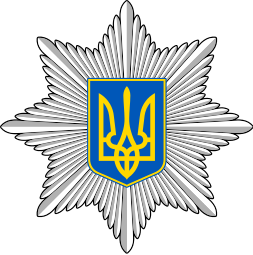 Головне управління Національної поліції у м. КиєвіЗАТВЕРДЖЕНОУповноваженою особоюГоловного управління Національної поліції у м. Києвіпротокол № 1 від «14» лютого 2024 р.зі змінами 14.03.2023______________ Артем ФЕДОРИЩЕВТЕНДЕРНА ДОКУМЕНТАЦІЯ по процедурі ВІДКРИТІ ТОРГИ (з особливостями)НА ЗАКУПІВЛЮДК 021:2015 – 34330000-9 Запасні частини до вантажних транспортних засобів, фургонів та легкових автомобілів (Запасні частини)м. Київ2024 рікДодатки: 			1. Додаток 1,2,3,4,5 до тендерної документації в 1 прим.                                                                                                                                                  Додаток 1                          до тендерної документаціїІнформація та документи, що підтверджують відповідність учасника кваліфікаційним критеріям Замовник встановлює такі кваліфікаційні критерії та визначає перелік документів, що підтверджують інформацію учасників про відповідність їх таким критеріям***У разі участі об’єднання учасників підтвердження відповідності кваліфікаційним критеріям здійснюється з урахуванням узагальнених об’єднаних показників кожного учасника такого об’єднання на підставі наданої об’єднанням інформації.2. Підтвердження відповідності УЧАСНИКА (в тому числі для об’єднання учасників як учасника процедури)  вимогам, визначеним у пункті 47 Особливостей.Замовник не вимагає від учасника процедури закупівлі під час подання тендерної пропозиції в електронній системі закупівель будь-яких документів, що підтверджують відсутність підстав, визначених у пункті 47 Особливостей (крім абзацу чотирнадцятого цього пункту), крім самостійного декларування відсутності таких підстав учасником процедури закупівлі відповідно до абзацу шістнадцятого пункту 47 Особливостей.Учасник процедури закупівлі підтверджує відсутність підстав, зазначених в пункті 47 Особливостей  (крім підпунктів 1 і 7, абзацу чотирнадцятого цього пункту), шляхом самостійного декларування відсутності таких підстав в електронній системі закупівель під час подання тендерної пропозиції.Замовник самостійно за результатами розгляду тендерної пропозиції учасника процедури закупівлі підтверджує в електронній системі закупівель відсутність в учасника процедури закупівлі підстав, визначених підпунктами 1 і 7 цього пункту.Учасник  повинен надати довідку у довільній формі щодо відсутності підстави для  відмови учаснику процедури закупівлі в участі у відкритих торгах, встановленої в абзаці 14 пункту 47 Особливостей. Учасник процедури закупівлі, що перебуває в обставинах, зазначених у цьому абзаці, може надати підтвердження вжиття заходів для доведення своєї надійності, незважаючи на наявність відповідної підстави для відмови в участі у відкритих торгах. Для цього учасник (суб’єкт господарювання) повинен довести, що він сплатив або зобов’язався сплатити відповідні зобов’язання та відшкодування завданих збитків. Якщо замовник вважає таке підтвердження достатнім, учаснику процедури закупівлі не може бути відмовлено в участі в процедурі закупівлі.Якщо на момент подання тендерної пропозиції учасником в електронній системі закупівель відсутня технічна можливість підтвердження учасником відсутності окремих підстав, зазначених у пункті 47 Особливостей, шляхом самостійного декларування в електронній системі, то факт подання тендерної пропозиції вважається самостійним декларуванням відсутності таких підстав для відмови йому в участі в торгах за вимогами пункту 47 Особливостей.3. Перелік документів та інформації  для підтвердження відповідності ПЕРЕМОЖЦЯ вимогам, визначеним у пункті 47 Особливостей:Переможець процедури закупівлі у строк, що не перевищує чотири дні з дати оприлюднення в електронній системі закупівель повідомлення про намір укласти договір про закупівлю, повинен надати замовнику шляхом оприлюднення в електронній системі закупівель документи, що підтверджують відсутність підстав, зазначених у підпунктах 3, 5, 6 і 12 та в абзаці чотирнадцятому пункту 47 Особливостей. Першим днем строку, передбаченого цією тендерною документацією та/ або Законом та/ або Особливостями, перебіг якого визначається з дати певної події, вважатиметься наступний за днем відповідної події календарний або робочий день, залежно від того, у яких днях (календарних чи робочих) обраховується відповідний строк. 3.1. Документи, які надаються  ПЕРЕМОЖЦЕМ (юридичною особою):3.2. Документи, які надаються ПЕРЕМОЖЦЕМ (фізичною особою чи фізичною особою — підприємцем):4. Інша інформація встановлена відповідно до законодавства (для УЧАСНИКІВ — юридичних осіб, фізичних осіб та фізичних осіб — підприємців).5. Переможець процедури повинен надати замовнику цінову (тендерну) пропозицію (за формою), з урахуванням результатів проведеного електронного аукціону:Форма «Цінова пропозиція»Ми, (назва переможця), надаємо свою пропозицію для підписання договору за результатами аукціону на закупівлю  ДК 021:2015 – 34330000-9 Запасні частини до вантажних транспортних засобів, фургонів та легкових автомобілів (Запасні частини) згідно з технічними вимогами Замовника торгів.Вивчивши тендерну документацію і технічні вимоги, на виконання зазначеного вище, ми, уповноважені на підписання Договору, маємо можливість та погоджуємося виконати вимоги Замовника та Договору на умовах, зазначених у цій пропозиції, за цінами вказаними у таблиці:1. Ціна включає у себе всі витрати, сплату податків і зборів тощо.2. Ми зобов’язуємося укласти договір про закупівлю не пізніше ніж через 15 днів з дня прийняття рішення про намір укласти договір про закупівлю відповідно до вимог тендерної документації. З метою забезпечення права оскарження рішень Замовника договір про закупівлю не може бути укладено раніше ніж через 5 днів з дати оприлюднення на веб-порталі Уповноваженого органу повідомлення про намір укласти договір про закупівлю. Додаток 2до тендерної документаціїДК 021:2015 – 34330000-9 Запасні частини до вантажних транспортних засобів, фургонів та легкових автомобілів (Запасні частини)ТЕХНІЧНА СПЕЦИФІКАЦІЯІнформація про необхідні технічні, якісні та кількісні характеристики предмета закупівлі - технічні вимоги до предмета закупівліУ разі необхідності термінового придбання частини товару, з переліку всього товару до зазначеної дати доставки, за заявкою Замовника доставити необхідний товар протягом двох днів (у тому числі у вихідні), з моменту отримання заявки. Для підтвердження відповідності вимогам, на етапі кваліфікації пропозиції Учасника, який запропонував найнижчу ціну за результатами аукціону, такий Учасник протягом одного робочого дня повинен надати Замовнику зразки товару, за вибірковим переліком, який надасть Замовник, що підтверджується гарантійним листом.Доставка здійснюватиметься власним транспортом Постачальника на адресу Замовника безкоштовно (надати копію реєстраційного документу на такий транспорт).  Учасник повинен надати Декларацію постачальника про відповідність запропонованого товару, складену відповідно до вимог ДСТУ ISO/IEC 17050-1:2006.Учасник повинен мати впроваджену систему управління якістю, яка відповідає вимогам ДСТУ EN ISO 9001:2018 «Системи управління якістю. Вимоги». (На підтвердження Учасник має надати копію діючого сертифікату на систему управління якістю (стосовно торгівлі деталями та приладдям для автотранспортних засобів), виданого органом з сертифікації систем менеджменту, акредитованого на день подачі Учасником пропозиції згідно Реєстру НААУ на відповідність вимогам ДСТУ EN ISO/IEC 17021-1, який засвідчує, що система управління якістю учасника відповідає вимогам ДСТУ EN ISO 9001:2018 (EN ISO 9001:2015, IDT; ISO 9001:2015, IDT) «Системи управління якістю. Вимоги».  У випадку, якщо станом на кінцеву дату подання пропозиції Сертифікат діє більше року, він має бути наданий разом з документом, що підтверджує дотримання Учасником вимог щодо проведення щорічного наглядового аудиту відповідності системи).Учасник повинен мати впроваджену систему екологічного управління, яка відповідає вимогам ДСТУ ISO 14001:2015 «Системи екологічного управління. Вимоги та настанови щодо застосування». (На підтвердження Учасник має надати копію діючого сертифікату на систему екологічного управління (стосовно торгівлі деталями та приладдям для автотранспортних засобів), виданого органом з сертифікації систем менеджменту, акредитованого на день подачі Учасником пропозиції згідно Реєстру НААУ на відповідність вимогам ДСТУ EN ISO/IEC 17021-1, який засвідчує, що система екологічного управління учасника відповідає вимогам ДСТУ ISO 14001:2015 (ISO 14001:2015, IDT) «Системи екологічного управління. Вимоги та настанови щодо застосування».  У випадку, якщо станом на кінцеву дату подання пропозиції Сертифікат діє більше року, він має бути наданий разом з документом, що підтверджує дотримання Учасником вимог щодо проведення щорічного наглядового аудиту відповідності системи).   Учасник повинен мати впроваджену систему управління охороною здоров’я та безпекою праці, яка відповідає вимогам ДСТУ ISO 45001:2019 «Системи управління охороною здоров’я та безпекою праці. Вимоги та настанови щодо застосування». (На підтвердження Учасник має надати копію діючого сертифікату на систему управління охороною здоров’я та безпекою праці (стосовно торгівлі деталями та приладдям для автотранспортних засобів), виданого органом з сертифікації систем менеджменту, акредитованого на день подачі Учасником пропозиції згідно Реєстру НААУ на відповідність вимогам ДСТУ EN ISO/IEC 17021-1, який засвідчує, що система управління охороною здоров’я та безпекою праці учасника відповідає вимогам ДСТУ ISO 45001:2019 «Системи управління охороною здоров’я та безпекою праці. Вимоги та настанови щодо застосування». У випадку, якщо станом на кінцеву дату подання пропозиції Сертифікат діє більше року, він має бути наданий разом з документом, що підтверджує дотримання Учасником вимог щодо проведення щорічного наглядового аудиту відповідності системи).У своїх пропозиціях  Учасник зазначає каталожний номер, назву та країну виробника  товару, який пропонується по кожній окремій позиції.Примітка: у разі, коли в описі предмета закупівлі містяться посилання на конкретну торгівельну марку чи фірму, патент, конструкцію або тип предмета закупівлі, джерело його походження або виробника, то разом з цим враховувати вираз "або еквівалент".У випадку пропонування еквіваленту, Учасник в складі пропозиції, має надати порівняльну таблицю з обов’язковим зазначенням всіх технічних характеристик запропонованого еквіваленту.Додаток 3до тендерної документаціїПерелік документів,які повинні бути завантажені учасником у складі тендерної пропозиції1. Інформація та документи, що підтверджують відповідність учасника кваліфікаційним критеріям згідно додатку 1 до тендерної документації.2. Інформація про необхідні технічні, якісні та кількісні характеристики предмета закупівлі, а саме:- згода з умовами та вимогами, які визначені у технічній специфікації (додаток 2 до тендерної документації) та гарантування їх виконання у вигляді підписаної технічної специфікації або у вигляді довідки в довільній формі.3. Документи, що підтверджують повноваження щодо підпису документів тендерної пропозиції та внесення інформації в електронні поля тендерної пропозиції:- для посадової особи або представника учасника процедури закупівлі: протокол засновників та/або наказ про призначення (у разі підписання керівником); довіреність, доручення (у разі підписання іншою уповноваженою особою Учасника); або інший документ, що підтверджує повноваження посадової особи учасника на підписання документів;- для фізичної особи, у тому числі фізичної особи-підприємця: не вимагається.4. Відомості про учасника (згідно додатку 4).5. Витяг* (повний) з Єдиного державного реєстру юридичних осіб, фізичних осіб - підприємців та громадських формувань із зазначенням дати формування витягу.6. Документ про створення об’єднання учасників - якщо пропозиція подається об’єднанням учасників.7. Проект договору (згідно додатку 5).8. Довідка* про намір залучити спроможності інших суб’єктів господарювання як субпідрядників/співвиконавців в обсязі не менше ніж 20 відсотків від вартості договору про закупівлю у випадку закупівлі робіт або послуг із зазначенням повного найменування субпідрядників/співвиконавців, місцезнаходження та їх коду ЄДРПОУ.*Ненадання цієї довідки у складі тендерної пропозиції означає відсутність в учасника відповідного наміру та не вважається невідповідністю умовам тендерної документації.Додаток 4до тендерної документаціїВідомості про учасникаПовна назва учасника: _______________________________Місцезнаходження: __________________________________________Поштова адреса: _____________________________________________Банківські реквізити обслуговуючого банку: ____________________Код ЄДРПОУ: __________________Індивідуальний податковий номер: __________________________________Статус платника податку: ___________________________________________Контактний номер телефону (телефаксу):_________________________________Е-mail: __________________________________________________________Відомості про підписанта договору (посада, ПІБ): _____________________________Відомості про підписанта документів тендерної пропозиції (посада, ПІБ): ____________________________________________________________________________________________________________12. Учасник підтверджує та гарантує, що товар за предметом закупівлі, запропонований учасником у складі тендерної пропозиції, не ввезений або не буде ввезений після 24 лютого 2022 року на митну територію України в митному режимі імпорту товарів з Російської Федерації/Республіки Білорусь.	Поданням своєї тендерної пропозиції  учасник підтверджує, що він не перебуває під дією спеціальних економічних та інших обмежувальних заходів, передбачених Законом України «Про санкції», чи спеціальних санкцій за порушення законодавства про зовнішньоекономічну діяльність, а також будь-яких інших обставин та заходів нормативного, адміністративного чи іншого характеру, що перешкоджають укладенню та/або виконанню договору про закупівлю.*Допускається відсутність окремої інформації в відомостях про учасника, якщо така інформація міститься в інших документах тендерної пропозиції учасника або оприлюднена у формі відкритих даних згідно із Законом України «Про доступ до публічної інформації» та/або міститься у відкритих єдиних державних реєстрах, доступ до яких є вільним, або публічної інформації, що є доступною в електронній системі закупівель.Додаток 5до тендерної документаціїПРОЕКТ ДОГОВОРУ № _____Головне управління Національної поліції у м. Києві, в особі заступника начальника Головного управління Національної поліції у м. Києві, полковника поліції Полієнка Тараса Івановича, який діє на підставі довіреності від 20.09.2023 року № 5592/125/01/13-2023 з однієї сторони (далі - Покупець), та ___________________________ в особі ____________________, що діє на підставі ____________________ (далі – Постачальник), з другої сторони, які при одночасному згадувані іменуються Сторони, а кожна окремо – Сторона, керуючись Законом України «Про публічні закупівлі», Цивільним та Господарським кодексами України, уклали Договір (далі – Договір) про наступне :1. ПРЕДМЕТ ДОГОВОРУ1.1. Постачальник відповідно до Договору зобов’язується поставити ДК 021:2015 – 34330000-9 Запасні частини до вантажних транспортних засобів, фургонів та легкових автомобілів (Запасні частини) (далі – Товар), а Покупець зобов’язується прийняти та оплатити вартість Товару.1.2. Найменування, асортимент, кількість та ціни зазначені у Специфікації, яка є невід’ємною частиною даного договору.1.3.  Кількість товару, що є предметом договору може бути зменшена в залежності від реального фінансування витрат та потреб Покупця.1.4. Постачальник гарантує, що товар належить йому на праві власності, не перебуває під забороною відчуження, арештом, не є предметом застави та іншим засобом забезпечення виконання зобов'язань перед будь-якими фізичними або юридичними особами, державними органами і державою, а також не є предметом будь-якого іншого обтяження чи обмеження, передбаченого чинним в Україні законодавством.2. ЯКІСТЬ І КОМПЛЕКТНІСТЬ ТОВАРУ2.1 Товар Постачальника повинен відповідати вимогам до його якості на момент передачі Покупцю. Разом з Товаром Постачальник повинен передати Покупцю документи, які належать до передачі разом з Товаром відповідно до чинного законодавства України. До таких документів належать бухгалтерські документи та документи, що засвідчують якість Товару (інструкції з експлуатації, гігієнічний висновок, сертифікат якості, сертифікат відповідності, гарантійний талон, технічний паспорт тощо).2.2. Гарантійний строк на поставлені запчастини складає 12 місяців з дня поставки Замовнику.2.3. Гарантія якості товару розповсюджується також на всі оригінальні комплектуючі вироби.2.4. При поставці технічні, якісні та кількісні характеристики товару повинні цілком відповідати заявленим у тендерній документації технічним вимогам чинним в Україні стандартам та технічній документації на даний товар. 2.5. Вартість переміщень товару в межах України, за потреби в його ремонті, впродовж дії гарантійного талону, в повній мірі покладається на Постачальника.2.6. Якщо в період гарантійної експлуатації виявляться недоліки, які не дозволять продовжити нормальну експлуатацію Товару до їх усунення, то гарантійний термін подовжується на період усунення недоліків. 2.7. Усунення недоліків та/або заміни неякісного Товару здійснюється Постачальником за свій рахунок. У разі відмови Постачальника від виправлення виявлених недоліків та/або заміни Товару, Покупець має право доручити виправлення недоліків та/або заміну Товару третім особам (організаціям) з віднесенням витрат на рахунок Постачальника.2.8. У випадку ненадання всіх перелічених у даному розділі документів, а також поставки некомплектного товару, Товар вважається не поставленим і кінцевий термін розрахунку може переноситися до усунення недоліків. 2.9. Постачальник підтверджує, що товар, який постачається, не перебував в експлуатації, а терміни та умови їх зберігання не порушені.3. ЦІНА І ЗАГАЛЬНА СУМА ДОГОВОРУ3.1. Ціна Товару, укомплектованого відповідно до розділу 2 Договору, включає в себе ціну за одиницю Товару з урахуванням ПДВ, та усі необхідні податки, збори та обов’язкові платежі, що мають бути сплачені у даному випадку, а також витрати на транспортування предмету закупівлі до місця поставки, визначеного Покупцем, сплату мита, податків та інших зборів і обов’язкових платежів, що сплачуються або мають бути сплачені згідно з чинним законодавством України у зв’язку з ввезенням на митну територію України та розмитненням, враховуючи вимоги розділу 4 Договору.3.2. Загальна сума Договору складає _______________ гривень (________________коп), без ПДВ.3.3. Загальна сума Договору може бути зменшена в залежності від реального фінансування витрат та потреб Покупця.3.4. Будь-які зміни ціни для вступу в силу вимагають узгодження з Покупцем. У разі зміни цін на товарних ринках України ціна Товару може бути змінена за згодою Сторін шляхом укладення додаткової угоди у письмовій формі (додатковій Специфікації).4. УМОВИ ПЕРЕДАЧІ ТОВАРУ4.1. Постачальник зобов'язаний доставити і передати Покупцю Товар на умовах                             „DDP – м. Київ”, вул. Володимирська, 15 (відповідно до правил ІНКОТЕРМС в редакції 2010 р.) протягом 20 днів з дня укладення Договору.4.2. Витрати по перевезенню Товару зі складу Постачальника до місця поставки Товару, а також інші витрати, передбачені чинним законодавством України, які необхідні з виконанням цього Договору, включені в ціну за одиницю Товару, визначену в Додатку № 1, і відносяться на рахунок Постачальника.4.3. Постачальник зобов’язаний повідомити Покупця про дату доставки Товару не пізніше, ніж за 2 (два) робочих дні. 4.4. Приймання Товару за кількістю та якістю здійснюється Покупцем у відповідності з Інструкціями № П-6 від 15.06.1965р. та № П-7 від 25.04.1966р., затверджених постановами Держарбітражу СРСР.4.5. При виявленні невідповідності якості або кількості товару, що постачається, складаються акти згідно з чинним законодавством. На підставі цих актів Покупець має право пред’явити рекламацію Постачальнику протягом 5 (п'яти) робочих днів з моменту поставки товару. 4.6. За Постачальником залишається право взяти участь у перевірці якості та кількості товару, а також отримати зразки товару, який пред’явлений як дефектний.4.7. Факт прийому-передачі Товару підтверджується підписанням Сторонами видаткової накладної.4.8. Претензії у зв'язку з недопостачанням Товару можуть пред'являтися Постачальнику на місці передачі Товару шляхом складання відповідного Акта, або шляхом направлення Постачальнику претензії протягом 5 (п'яти) робочих днів з дати доставки Товару.4.9. Постачальник, який допустив недопоставку Товару, зобов'язаний допоставити Товар у повному обсязі протягом 5 (п'яти) робочих днів.4.10. Постачальник повинен розглянути претензію Покупця протягом 5 (п'яти) робочих днів з моменту її отримання та задовольнити вимоги Покупця, або направити письмову мотивовану відмову.4.11. Ризик випадкової загибелі або випадкового псування товару покладається на власника товару.4.12. Право власності на товар виникає у момент його передачі від Постачальника до Покупця на підставі видаткової накладної підписаної представниками Сторін.5. ПОРЯДОК РОЗРАХУНКІВ5.1. Оплата здійснюється в розмірі повної вартості Товару шляхом безготівкового переказу на поточний рахунок Постачальника, вказаний у реквізитах у цьому Договорі.5.2. Покупець повинен сплатити поставлений товар на підставі видаткової накладної, підписаній представниками Сторін, не пізніше 90 днів з дати поставки Товару Постачальником. 6. ПРАВА ТА ОБОВ’ЯЗКИ СТОРІН6.1. Постачальник має право:6.1.1. вимагати оплати вартості Товару, поставленого в повній відповідності з цим Договором, у встановлені терміни, з дотриманням умови цього Договору щодо якості, комплектності Товару.6.1.2. за згодою Покупця достроково поставити Товар.6.2. Постачальник зобов'язаний:6.2.1. протягом 5 (п'яти) календарних днів з моменту укладання цього Договору надати в письмовому вигляді інформацію про сервісні центри, які обслуговують Товар, що поставляється Постачальником.6.2.2. зробити упаковку Товару в тару, що забезпечує схоронність Товару при перевезенні та зберіганні. 6.2.3. самостійно доставити Товар або за свій рахунок укласти договір перевезення з третіми особами.6.2.4. поставити Товар належної якості, з дотриманням умови про комплектність, у кількості та в терміни, визначені цим Договором. 6.2.5. у разі поставки неякісного Товару або Товару з дефектами безоплатно усунути виявлені дефекти, протягом 5 (п'яти) робочих днів з моменту отримання письмового повідомлення Покупця про виявлені недоліки Товару. 6.2.6. у разі поставки некомплектного Товару протягом 5 (п'яти) робочих днів доукомплектувати Товар у відповідності з вимогами, викладеними в Додатку № 1 до цього Договору; 6.3. Покупець зобов'язаний:6.3.1. оплатити Постачальнику Товар, поставлений належним чином у відповідності з умовами цього Договору та Додатку до нього. 6.3.2. письмово повідомити Постачальника про неякісний Товар. При цьому Сторони складають Акт про виявлення дефектів. Після того, як порушення було виявлено, Покупець зобов'язаний припинити експлуатацію Товару для прийому Товару на гарантійне обслуговування Постачальником.6.3.3. Покупець забезпечує схоронність Товару на власній території під час його приймання (в період з моменту доставки Товару на адресу Покупця і до моменту підписання акту приймання-передачі товару).7. ВІДПОВІДАЛЬНІСТЬ СТОРІН7.1. У разі невиконання Постачальником зобов’язань за цим Договором, Постачальник сплачує Покупцеві пеню в розмірі облікової ставки Національного Банку України за кожен день прострочення зобов’язання, яка діє на момент притягнення Постачальника до відповідальності, а за прострочення понад 30 (тридцять) календарних днів додатково стягується штраф у розмірі 7% від вказаної вартості Товару.           7.2. У випадку відмови або часткової відмови Постачальника від виконання зобов’язання  поставки Товару та настання обставин, передбачених п. 10.4 даного Договору, Постачальник сплачує Покупцю штраф у розмірі  10% від вартості невиконаного за Договором зобов’язання.         7.3. В разі поставки неякісного Товару або надання неякісних Послуг, Покупець має право не оплачувати Товар до повного і належного виконання Постачальником своїх зобов’язань за цим Договором, а Постачальник зобов’язується замінити неякісний Товар Товаром належної якості.	  7.4. У разі невиконання або неналежного виконання Постачальником зобов’язань за Договором, Покупець має право за своїм вибором використати оперативно-господарську санкцію у вигляді:- відмови від оплати за неякісно поставлений Товар із звільненням Покупця від будь-якої відповідальності за такі дії;- відмови від виконання подальших своїх зобов’язань за цим Договором із звільненням від відповідальності за таке невиконання.	7.5. Покупець звільняється від відповідальності перед Постачальником в разі затримки відповідного бюджетного фінансування та зобов’язується оплатити Товар  протягом 10 (десяти) банківських днів з моменту отримання Покупцем відповідного бюджетного фінансування.      7.6. Сплата  пені та/або штрафу не звільняє Постачальника від виконання своїх зобов'язань за цим Договором у повному обсязі.      7.7. Сторона не несе відповідальності за порушення умов Договору, якщо таке порушення сталося не з її вини (умислу чи необережності).      7.8. Сторона вважається  невинуватою  і  не  несе  відповідальності за порушення Договору,  якщо вона доведе, що вжила всіх залежних від неї заходів щодо належного виконання Договору.8. ОБСТАВИНИ ФОРС-МАЖОРУ8.1.  Сторони звільняються від відповідальності за невиконання або неналежне виконання своїх зобов'язань за цим Договором, якщо таке невиконання або неналежне виконання спричинено обставинами форс-мажору.8.2. Під обставинами форс-мажору у цьому Договорі Сторони розуміють (обставинами непереборної сили) є надзвичайні та невідворотні обставини, що об’єктивно унеможливлюють виконання зобов’язань, передбачених умовами договору (контракту, угоди тощо), обов’язків згідно із законодавчими та іншими нормативними актами, а саме: загроза війни, збройний конфлікт або серйозна погроза такого конфлікту, включаючи але не обмежуючись ворожими атаками, блокадами, військовим ембарго, дії іноземного ворога, загальна військова мобілізація, військові дії, оголошена та неоголошена війна, дії суспільного ворога, збурення, акти тероризму, диверсії, піратства, безлади, вторгнення, блокада, революція, заколот, повстання, масові заворушення, введення комендантської години, експропріація, примусове вилучення, захоплення підприємств, реквізиція, громадська демонстрація, блокада, страйк, аварія, протиправні дії третіх осіб, пожежа, вибух, тривалі перерви в роботі транспорту, регламентовані умовами відповідних рішень та актами державних органів влади, закриття морських проток, ембарго, заборона (обмеження) експорту/імпорту тощо, а також викликані винятковими погодними умовами і стихійним лихом, а саме: епідемія, сильний шторм, циклон, ураган, торнадо, буревій, повінь, нагромадження снігу, ожеледь, град, заморозки, замерзання моря, проток, портів, перевалів, землетрус, блискавка, пожежа, посуха, просідання і зсув ґрунту, інші стихійні лиха тощо.8.3. При виникненні форс-мажорних обставин Сторона, виконанню чиїх зобов'язань перешкоджають такі обставини, повинна письмово сповістити про це іншу Сторону протягом 10 (десяти) днів з дати їх появи. Достатнім підтвердженням існування форс-мажорних обставин є сертифікат про форс-мажорні обставини виданий Торгово-промисловою палатою України (місто Київ). У цьому разі строк виконання своїх зобов'язань за Договором Стороною, що перебуває під дією форс-мажорних обставин, продовжується на строк дії таких обставин.8.4. У випадку, якщо дія форс-мажорних обставин триває більш ніж 3 (три) місяці загалом, сторони можуть припинити дію цього Договору за взаємною письмовою згодою, без сплати будь-яких штрафних санкцій.9.  РОЗВ'ЯЗАННЯ СПОРІВ9.1. Усі спори, що пов'язані із цим Договором, його укладанням або такі, що виникають у процесі виконання умов цього Договору, вирішуються шляхом переговорів між представниками Сторін. 9.2. В іншому випадку спір вирішується в судовому порядку за встановленою підвідомчістю та підсудністю такого спору у порядку, визначеному чинним законодавством України.10. ІНШІ УМОВИ10.1. Будь-які зміни та доповнення до даного Договору набирають чинність і стають його невід'ємною частиною при їхньому письмовому оформленні з підписанням повноважними представниками обох сторін.10.2. Цей Договір складений у трьох оригінальних примірниках українською мовою, що мають однакову юридичну силу два з яких залишається Покупцю, а один Постачальнику.10.3. Договір набирає чинності з дня його підписання Сторонами і діє до повного виконання, але не пізніше 31.12.2024р.10.4 У випадку відмови Постачальника від виконання договору або порушення його умов, якщо таке порушення триває більше 20 (двадцяти) календарних днів, Покупець має право ініціювати розірвання цього Договору, направивши Постачальнику відповідне письмове повідомлення.10.5. Істотні умови договору про закупівлю не можуть змінюватися після його підписання до виконання зобов'язань сторонами в повному обсязі, крім випадків:1) зменшення обсягів закупівлі, зокрема з урахуванням фактичного обсягу видатків замовника;2) погодження зміни ціни за одиницю товару в договорі про закупівлю у разі коливання ціни такого товару на ринку, що відбулося з моменту укладення договору про закупівлю або останнього внесення змін до договору про закупівлю в частині зміни ціни за одиницю товару. Зміна ціни за одиницю товару здійснюється пропорційно коливанню ціни такого товару на ринку (відсоток збільшення ціни за одиницю товару не може перевищувати відсоток коливання (збільшення) ціни такого товару на ринку) за умови документального підтвердження такого коливання та не повинна призвести до збільшення суми, визначеної в договорі про закупівлю на момент його укладення;3) покращення якості предмета закупівлі за умови, що таке покращення не призведе до збільшення суми, визначеної в договорі про закупівлю;4) продовження строку дії договору про закупівлю та/або строку виконання зобов’язань щодо передачі товару, виконання робіт, надання послуг у разі виникнення документально підтверджених об’єктивних обставин, що спричинили таке продовження, у тому числі обставин непереборної сили, затримки фінансування витрат замовника, за умови, що такі зміни не призведуть до збільшення суми, визначеної в договорі про закупівлю;5) погодження зміни ціни в договорі про закупівлю в бік зменшення (без зміни кількості (обсягу) та якості товарів, робіт і послуг);6) зміни ціни в договорі про закупівлю у зв’язку з зміною ставок податків і зборів та/або зміною умов щодо надання пільг з оподаткування - пропорційно до зміни таких ставок та/або пільг з оподаткування, а також у зв’язку із зміною системи оподаткування пропорційно до зміни податкового навантаження внаслідок зміни системи оподаткування;7) зміни встановленого згідно із законодавством органами державної статистики індексу споживчих цін, зміни курсу іноземної валюти, зміни біржових котирувань або показників Platts, ARGUS, регульованих цін (тарифів), нормативів, середньозважених цін на електроенергію на ринку “на добу наперед”, що застосовуються в договорі про закупівлю, у разі встановлення в договорі про закупівлю порядку зміни ціни;8) зміни умов у зв’язку із застосуванням положень частини шостої статті 41 Закону.У разі внесення змін до істотних умов договору про закупівлю у випадках, передбачених цим пунктом, замовник обов’язково оприлюднює повідомлення про внесення змін до договору про закупівлю відповідно до вимог Закону з урахуванням цих особливостей.10.6. Повідомлення про внесення змін до договору про закупівлю повинно містити таку інформацію:1) найменування, місцезнаходження та ідентифікаційний код замовника в Єдиному державному реєстрі юридичних осіб, фізичних осіб - підприємців та громадських формувань, його категорія;2) унікальний номер оголошення про проведення відкритих торгів/закупівлі, здійсненої з використанням електронного каталогу/звіту про договір про закупівлю, укладений без використання електронної системи закупівель, присвоєний електронною системою закупівель;3) дата укладення та номер договору про закупівлю;4) найменування (для юридичної особи) або прізвище, власне ім’я, по батькові (за наявності) (для фізичної особи) учасника, з яким укладено договір про закупівлю;5) ідентифікаційний код в Єдиному державному реєстрі юридичних осіб, фізичних осіб - підприємців та громадських формувань/реєстраційний номер облікової картки платника податків учасника, з яким укладено договір про закупівлю;6) місцезнаходження (для юридичної особи) або місце проживання (для фізичної особи) учасника, з яким укладено договір про закупівлю, номер телефона;7) дата внесення змін до договору про закупівлю;8) випадки для внесення змін до істотних умов договору відповідно до цього пункту;9) опис змін, що внесені до істотних умов договору.11. Додатки до договору11.1. Додаток № 1 – Специфікація12. ЮРИДИЧНІ АДРЕСИ ТА БАНКІВСЬКІ РЕКВІЗИТИ СТОРІНПОКУПЕЦЬ                                                                                            ПОСТАЧАЛЬНИКГоловне управління Національної поліції у м. Києві . Київ, вул. Володимирська 15Код за ЄДРПОУ 40108583р/р UA198201720343130001000092734; UA 468201720343161001600092734UA358201720343121001200092734в ДКСУ м. Києва МФО 820172Неприбуткова установа із статусом платника ПДВІПН 401085826591Додаток 1до Договору № ____від «___» _________ 2024 р.СПЕЦИФІКАЦІЯЗагальна сума Договору складає №Розділ 1. Загальні положенняРозділ 1. Загальні положення1231Терміни, які вживаються в тендерній документаціїТендерну документацію розроблено відповідно до вимог Закону України «Про публічні закупівлі» (далі — Закон) та Особливостей здійснення публічних закупівель товарів, робіт і послуг для замовників, передбачених Законом України «Про публічні закупівлі», на період дії правового режиму воєнного стану в Україні та протягом 90 днів з дня його припинення або скасування, затверджених постановою Кабміну від 12.10.2022 № 1178 (із змінами й доповненнями) (далі — Особливості). Терміни, які використовуються в цій документації, вживаються у значенні, наведеному в Законі та Особливостях.2Інформація про замовника торгів2.1повне найменуванняГоловне управління Національної поліції у м. Києві2.2місцезнаходження01601, м. Київ2.3прізвище, ім’я та по батькові, посада та електронна адреса однієї чи кількох посадових осіб замовника, уповноважених здійснювати зв’язок з учасникамиЗавідувач сектором з організації закупівель управління логістики та матеріально-технічного забезпечення Головного управління Національної поліції у м. Києві Артем Федорищев, 01601, м. Київ, тел. (044) 271-95-16, факс: (044) 271-92-16, e-mail – 104urz@ukr.net3Процедура закупівлівідкриті торги з особливостями4Інформація про предмет закупівлі4.1назва предмета закупівліДК 021:2015 – 34330000-9 Запасні частини до вантажних транспортних засобів, фургонів та легкових автомобілів (Запасні частини)4.2опис окремої частини або частин предмета закупівлі (лота), щодо яких можуть бути подані тендерні пропозиціїЗакупівля здійснюється щодо предмета закупівлі в цілому.4.3кількість товару та місце його поставки Згідно технічної специфікації (додаток 2 до тендерної документації) та/або проєкту договору (додаток 5 до тендерної документації)4.4строки поставки товарів, виконання робіт, надання послугЗгідно технічної специфікації (додаток 2 до тендерної документації) та/або проєкту договору (додаток 5 до тендерної документації)5Недискримінація учасників Учасники (резиденти та нерезиденти) всіх форм власності та організаційно-правових форм беруть участь у процедурах закупівель на рівних умовах.6Валюта, у якій повинна бути зазначена ціна тендерної пропозиції Валютою тендерної пропозиції є гривня. У разі якщо учасником процедури закупівлі є нерезидент,  такий учасник зазначає ціну пропозиції в електронній системі закупівель у валюті – гривня.7Мова (мови), якою  (якими) повинні бути  складені тендерні пропозиціїМова тендерної пропозиції – українська.Під час проведення процедур закупівель усі документи, що готуються замовником, викладаються українською мовою, а також за рішенням замовника одночасно всі документи можуть мати автентичний переклад іншою мовою. Визначальним є текст, викладений українською мовою.Стандартні характеристики, вимоги, умовні позначення у вигляді скорочень та термінологія, пов’язана з товарами, роботами чи послугами, що закуповуються, передбачені існуючими міжнародними або національними стандартами, нормами та правилами, викладаються мовою їх загальноприйнятого застосування.Уся інформація розміщується в електронній системі закупівель українською мовою, крім  тих випадків, коли використання букв та символів української мови призводить до їх спотворення (зокрема, але не виключно, адреси мережі Інтернет, адреси електронної пошти, торговельної марки (знака для товарів та послуг), загальноприйняті міжнародні терміни). Тендерна пропозиція та всі документи, які передбачені вимогами тендерної документації та додатками до неї, складаються українською мовою. Документи або копії документів (які передбачені вимогами тендерної документації та додатками до неї), які надаються Учасником у складі тендерної пропозиції, викладені іншими мовами, повинні надаватися разом із їх автентичним перекладом українською мовою. Виключення:1. Замовник не зобов’язаний розглядати документи, які не передбачені вимогами тендерної документації та додатками до неї та які учасник додатково надає на власний розсуд, у тому числі якщо такі документи надані іноземною мовою без перекладу. 2.  У випадку надання учасником на підтвердження однієї вимоги кількох документів, викладених різними мовами, та за умови, що хоча б один з наданих документів відповідає встановленій вимозі, в тому числі щодо мови, замовник не розглядає інший(і) документ(и), що учасник надав додатково на підтвердження цієї вимоги, навіть якщо інший документ наданий іноземною мовою без перекладу.Розділ 2. Порядок внесення змін та надання роз’яснень до тендерної документаціїРозділ 2. Порядок внесення змін та надання роз’яснень до тендерної документаціїРозділ 2. Порядок внесення змін та надання роз’яснень до тендерної документації1Процедура надання роз’яснень щодо тендерної документаціїФізична/юридична особа має право не пізніше ніж за три дні до закінчення строку подання тендерної пропозиції звернутися через електронну систему закупівель до замовника за роз’ясненнями щодо тендерної документації та/або звернутися до замовника з вимогою щодо усунення порушення під час проведення тендеру. Усі звернення за роз’ясненнями та звернення щодо усунення порушення автоматично оприлюднюються в електронній системі закупівель без ідентифікації особи, яка звернулася до замовника. Замовник повинен протягом трьох днів з дати їх оприлюднення надати роз’яснення на звернення шляхом оприлюднення його в електронній системі закупівель.У разі несвоєчасного надання замовником роз’яснень щодо змісту тендерної документації електронна система закупівель автоматично зупиняє перебіг відкритих торгів.Для поновлення перебігу відкритих торгів замовник повинен розмістити роз’яснення щодо змісту тендерної документації в електронній системі закупівель з одночасним продовженням строку подання тендерних пропозицій не менш як на чотири дні.2Внесення змін до тендерної документаціїЗамовник має право з власної ініціативи або у разі усунення порушень вимог законодавства у сфері публічних закупівель, викладених у висновку органу державного фінансового контролю відповідно до статті 8 Закону, або за результатами звернень, або на підставі рішення органу оскарження внести зміни до тендерної документації. У разі внесення змін до тендерної документації строк для подання тендерних пропозицій продовжується замовником в електронній системі закупівель, а саме в оголошенні про проведення відкритих торгів, таким чином, щоб з моменту внесення змін до тендерної документації до закінчення кінцевого строку подання тендерних пропозицій залишалося не менше чотирьох днів.Зміни, що вносяться замовником до тендерної документації, розміщуються та відображаються в електронній системі закупівель у вигляді нової редакції тендерної документації додатково до початкової редакції тендерної документації. Замовник разом із змінами до тендерної документації в окремому документі оприлюднює перелік змін, що вносяться. Зміни до тендерної документації у машинозчитувальному форматі розміщуються в електронній системі закупівель протягом одного дня з дати прийняття рішення про їх внесення.Розділ 3. Інструкція з підготовки тендерної пропозиціїРозділ 3. Інструкція з підготовки тендерної пропозиціїРозділ 3. Інструкція з підготовки тендерної пропозиції1Зміст і спосіб подання тендерної пропозиціїТендерні пропозиції подаються відповідно до порядку, визначеного статтею 26 Закону, крім положень частин першої, четвертої, шостої та сьомої статті 26 Закону. Тендерна пропозиція подається в електронній формі через електронну систему закупівель шляхом заповнення електронних форм з окремими полями, у яких зазначається інформація про ціну, інші критерії оцінки (у разі їх встановлення замовником), інформація від учасника процедури закупівлі про його відповідність кваліфікаційним (кваліфікаційному) критеріям (у разі їх (його) встановлення, наявність/відсутність підстав, установлених у пункті 47 Особливостей і в тендерній документації, та шляхом завантаження необхідних документів, що вимагаються замовником у тендерній документації:інформацією, що підтверджує відповідність учасника кваліфікаційним (кваліфікаційному) критеріям – згідно з Додатком 1 до цієї тендерної документації;інформацією щодо відсутності підстав, установлених в пункті 47 Особливостей, – згідно з Додатком 1 до цієї тендерної документації;для об’єднання учасників як учасника процедури закупівлі замовником зазначаються умови щодо надання інформації та способу підтвердження відповідності таких учасників об’єднання установленим кваліфікаційним критеріям та підставам, визначеним 47  Особливостей, - згідно з Додатком 1 до цієї тендерної документації;інформацією про маркування, протоколи випробувань або сертифікати, що підтверджують відповідність предмета закупівлі встановленим замовником вимогам (у разі встановлення даної вимоги в Додатку 2), — згідно з Додатком 2 до тендерної документації;у разі якщо тендерна пропозиція подається об’єднанням учасників, до неї обов’язково включається документ про створення такого об’єднання;іншою інформацією та документами, відповідно до вимог цієї тендерної документації та додатків до неї.Рекомендується документи у складі пропозиції  Учасника надавати у тій послідовності, у якій вони наведені у тендерній документації замовника, а також надавати окремим файлом кожний документ, що іменується відповідно до змісту документа.Переможець процедури закупівлі у строк, що не перевищує чотири дні з дати оприлюднення в електронній системі закупівель повідомлення про намір укласти договір про закупівлю, повинен надати замовнику шляхом оприлюднення в електронній системі закупівель документи, встановлені в Додатку 1 (для переможця).Першим днем строку, передбаченого цією тендерною документацією та/ або Законом та/ або Особливостями, перебіг якого визначається з дати певної події, вважатиметься наступний за днем відповідної події календарний або робочий день, залежно від того, у яких днях (календарних чи робочих) обраховується відповідний строк.Опис та приклади формальних несуттєвих помилок.Згідно з наказом Мінекономіки від 15.04.2020 № 710 «Про затвердження Переліку формальних помилок» та на виконання пункту 19 частини 2 статті 22 Закону в тендерній документації наведено опис та приклади формальних (несуттєвих) помилок, допущення яких учасниками не призведе до відхилення їх тендерних пропозицій у наступній редакції:«Формальними (несуттєвими) вважаються помилки, що пов’язані з оформленням тендерної пропозиції та не впливають на зміст тендерної пропозиції, а саме технічні помилки та описки. Опис формальних помилок:1.	Інформація / документ, подана учасником процедури закупівлі у складі тендерної пропозиції, містить помилку (помилки) у частині:—	уживання великої літери;—	уживання розділових знаків та відмінювання слів у реченні;—	використання слова або мовного звороту, запозичених з іншої мови;—	зазначення унікального номера оголошення про проведення конкурентної процедури закупівлі, присвоєного електронною системою закупівель та/або унікального номера повідомлення про намір укласти договір про закупівлю — помилка в цифрах;—	застосування правил переносу частини слова з рядка в рядок;—	написання слів разом та/або окремо, та/або через дефіс;—  нумерації сторінок/аркушів (у тому числі кілька сторінок/аркушів мають однаковий номер, пропущені номери окремих сторінок/аркушів, немає нумерації сторінок/аркушів, нумерація сторінок/аркушів не відповідає переліку, зазначеному в документі).2.	Помилка, зроблена учасником процедури закупівлі під час оформлення тексту документа / унесення інформації в окремі поля електронної форми тендерної пропозиції (у тому числі комп'ютерна коректура, заміна літери (літер) та / або цифри (цифр), переставлення літер (цифр) місцями, пропуск літер (цифр), повторення слів, немає пропуску між словами, заокруглення числа), що не впливає на ціну тендерної пропозиції учасника процедури закупівлі та не призводить до її спотворення та / або не стосується характеристики предмета закупівлі, кваліфікаційних критеріїв до учасника процедури закупівлі.3.	Невірна назва документа (документів), що подається учасником процедури закупівлі у складі тендерної пропозиції, зміст якого відповідає вимогам, визначеним замовником у тендерній документації.4.	Окрема сторінка (сторінки) копії документа (документів) не завірена підписом та / або печаткою учасника процедури закупівлі (у разі її використання).5.	У складі тендерної пропозиції немає документа (документів), на який посилається учасник процедури закупівлі у своїй тендерній пропозиції, при цьому замовником не вимагається подання такого документа в тендерній документації.6.	Подання документа (документів) учасником процедури закупівлі у складі тендерної пропозиції, що не містить власноручного підпису уповноваженої особи учасника процедури закупівлі, якщо на цей документ (документи) накладено її кваліфікований електронний підпис.7.	Подання документа (документів) учасником процедури закупівлі у складі тендерної пропозиції, що складений у довільній формі та не містить вихідного номера.8.	Подання документа учасником процедури закупівлі у складі тендерної пропозиції, що є сканованою копією оригіналу документа/електронного документа.9.	Подання документа учасником процедури закупівлі у складі тендерної пропозиції, який засвідчений підписом уповноваженої особи учасника процедури закупівлі та додатково містить підпис (візу) особи, повноваження якої учасником процедури закупівлі не підтверджені (наприклад, переклад документа завізований перекладачем тощо).10.	Подання документа (документів) учасником процедури закупівлі у складі тендерної пропозиції, що містить (містять) застарілу інформацію про назву вулиці, міста, найменування юридичної особи тощо, у зв'язку з тим, що такі назва, найменування були змінені відповідно до законодавства після того, як відповідний документ (документи) був (були) поданий (подані).11.	Подання документа (документів) учасником процедури закупівлі у складі тендерної пропозиції, в якому позиція цифри (цифр) у сумі є некоректною, при цьому сума, що зазначена прописом, є правильною.12.	Подання документа (документів) учасником процедури закупівлі у складі тендерної пропозиції в форматі, що відрізняється від формату, який вимагається замовником у тендерній документації, при цьому такий формат документа забезпечує можливість його перегляду.Приклади формальних помилок:— «Інформація в довільній формі» замість «Інформація»,  «Лист-пояснення» замість «Лист», «довідка» замість «гарантійний лист», «інформація» замість «довідка»; —  «м.київ» замість «м.Київ»;— «поряд -ок» замість «поря – док»;— «ненадається» замість «не надається»»;— «______________№_____________» замість «14.08.2020 №320/13/14-01»— учасник розмістив (завантажив) документ у форматі «JPG» замість  документа у форматі «pdf» (PortableDocumentFormat)». У разі здійснення закупівлі автомобілів, меблів, іншого обладнання та устаткування, мобільних телефонів, комп'ютерів державними органами, а також установами та організаціями, які утримуються за рахунок державного бюджету, учасники при формуванні ціни пропозиції повинні враховувати вимоги постанови Кабінету Міністрів України № 332 від 04.04.2001 р.Документи, що не передбачені законодавством для учасників — юридичних, фізичних осіб, у тому числі фізичних осіб — підприємців, не подаються ними у складі тендерної пропозиції. Відсутність документів, що не передбачені законодавством для учасників — юридичних, фізичних осіб, у тому числі фізичних осіб — підприємців, у складі тендерної пропозиції, не може бути підставою для її відхилення замовником.УВАГА!!!Відповідно до частини третьої статті 12 Закону під час використання електронної системи закупівель з метою подання тендерних пропозицій та їх оцінки документи та дані створюються та подаються з урахуванням вимог законів України "Про електронні документи та електронний документообіг" та "Про електронні довірчі послуги". Учасники процедури закупівлі подають тендерні пропозиції у формі електронного документа чи скан-копій через електронну систему закупівель. Тендерна пропозиція учасника має відповідати ряду вимог: 1) документи мають бути чіткими та розбірливими для читання;2) тендерна пропозиція учасника повинна бути підписана  кваліфікованим електронним підписом (КЕП)/удосконаленим електронним підписом (УЕП);3) якщо тендерна пропозиція містить і скановані, і електронні документи, потрібно накласти КЕП/УЕП на тендерну пропозицію в цілому та на кожен електронний документ окремо.Винятки:1) якщо електронні документи тендерної пропозиції видано іншою організацією і на них уже накладено КЕП/УЕП цієї організації, учаснику не потрібно накладати на нього свій КЕП/УЕП.Зверніть увагу: документи тендерної пропозиції, які надані не у формі електронного документа (без КЕП/УЕП на документі), повинні містити підпис уповноваженої особи учасника закупівлі (із зазначенням прізвища, ініціалів та посади особи), а також відбитки печатки учасника (у разі використання) на кожній сторінці такого документа (окрім документів, виданих іншими підприємствами / установами / організаціями). Замовник не вимагає від учасників засвідчувати документи (матеріали та інформацію), що подаються у складі тендерної пропозиції, печаткою та підписом уповноваженої особи, якщо такі документи (матеріали та інформація) надані у формі електронного документа через електронну систему закупівель із накладанням електронного підпису, що базується на кваліфікованому сертифікаті електронного підпису, відповідно до вимог Закону України «Про електронні довірчі послуги». Замовник перевіряє КЕП/УЕП учасника на сайті центрального засвідчувального органу за посиланням https://czo.gov.ua/verify. Під час перевірки КЕП/УЕП повинні відображатися: прізвище та ініціали особи, уповноваженої на підписання тендерної пропозиції (власника ключа). Всі документи тендерної пропозиції  подаються в електронному вигляді через електронну систему закупівель (шляхом завантаження сканованих документів або електронних документів в електронну систему закупівель). Тендерні пропозиції мають право подавати всі заінтересовані особи. Кожен учасник має право подати тільки одну тендерну пропозицію (у тому числі до визначеної в тендерній документації частини предмета закупівлі (лота) (у разі здійснення закупівлі за лотами). 2Забезпечення тендерної пропозиціїЗабезпечення тендерної пропозиції не вимагається. 3Умови повернення чи неповернення забезпечення тендерної пропозиціїНе передбачається.4Строк, протягом якого тендерні пропозиції є дійснимиТендерні пропозиції вважаються дійсними протягом 120 (ста двадцяти) днів із дати кінцевого строку подання тендерних пропозицій. До закінчення зазначеного строку замовник має право вимагати від учасників процедури закупівлі продовження строку дії тендерних пропозицій. Учасник процедури закупівлі має право:відхилити таку вимогу, не втрачаючи при цьому наданого ним забезпечення тендерної пропозиції;погодитися з вимогою та продовжити строк дії поданої ним тендерної пропозиції і наданого забезпечення тендерної пропозиціїУ разі необхідності учасник процедури закупівлі має право з власної ініціативи продовжити строк дії своєї тендерної пропозиції, повідомивши про це замовникові через електронну систему закупівель.5Кваліфікаційні критерії до учасників та вимоги, згідно  з пунктом 28  та пунктом 47  ОсобливостейЗамовник установлює один або декілька кваліфікаційних критеріїв відповідно до статті 16 Закону. Визначені Замовником згідно з цією статтею кваліфікаційні критерії та перелік документів, що підтверджують інформацію учасників про відповідність їх таким критеріям, зазначені в Додатку 1 до цієї тендерної документації. Спосіб  підтвердження відповідності учасника критеріям і вимогам згідно із законодавством наведено в Додатку 1 до цієї тендерної документації. Підстави, визначені пунктом 47 Особливостей.Замовник приймає рішення про відмову учаснику процедури закупівлі в участі у відкритих торгах та зобов’язаний відхилити тендерну пропозицію учасника процедури закупівлі в разі, коли:1) замовник має незаперечні докази того, що учасник процедури закупівлі пропонує, дає або погоджується дати прямо чи опосередковано будь-якій службовій (посадовій) особі замовника, іншого державного органу винагороду в будь-якій формі (пропозиція щодо наймання на роботу, цінна річ, послуга тощо) з метою вплинути на прийняття рішення щодо визначення переможця процедури закупівлі;2) відомості про юридичну особу, яка є учасником процедури закупівлі, внесено до Єдиного державного реєстру осіб, які вчинили корупційні або пов’язані з корупцією правопорушення;3) керівника учасника процедури закупівлі, фізичну особу, яка є учасником процедури закупівлі, було притягнуто згідно із законом до відповідальності за вчинення корупційного правопорушення або правопорушення, пов’язаного з корупцією;4) суб’єкт господарювання (учасник процедури закупівлі) протягом останніх трьох років притягувався до відповідальності за порушення, передбачене пунктом 4 частини другої статті 6, пунктом 1 статті 50 Закону України “Про захист економічної конкуренції”, у вигляді вчинення антиконкурентних узгоджених дій, що стосуються спотворення результатів тендерів;5) фізична особа, яка є учасником процедури закупівлі, була засуджена за кримінальне правопорушення, вчинене з корисливих мотивів (зокрема, пов’язане з хабарництвом та відмиванням коштів), судимість з якої не знято або не погашено в установленому законом порядку;6) керівник учасника процедури закупівлі був засуджений за кримінальне правопорушення, вчинене з корисливих мотивів (зокрема, пов’язане з хабарництвом, шахрайством та відмиванням коштів), судимість з якого не знято або не погашено в установленому законом порядку;7) тендерна пропозиція подана учасником процедури закупівлі, який є пов’язаною особою з іншими учасниками процедури закупівлі та/або з уповноваженою особою (особами), та/або з керівником замовника;8) учасник процедури закупівлі визнаний в установленому законом порядку банкрутом та стосовно нього відкрита ліквідаційна процедура;9) у Єдиному державному реєстрі юридичних осіб, фізичних осіб — підприємців та громадських формувань відсутня інформація, передбачена пунктом 9 частини другої статті 9 Закону України “Про державну реєстрацію юридичних осіб, фізичних осіб — підприємців та громадських формувань” (крім нерезидентів);10) юридична особа, яка є учасником процедури закупівлі (крім нерезидентів), не має антикорупційної програми чи уповноваженого з реалізації антикорупційної програми, якщо вартість закупівлі товару (товарів), послуги (послуг) або робіт дорівнює чи перевищує 20 млн. гривень (у тому числі за лотом);11) учасник процедури закупівлі або кінцевий бенефіціарний власник, член або учасник (акціонер) юридичної особи - учасника процедури закупівлі є особою, до якої застосовано санкцію у вигляді заборони на здійснення у неї публічних закупівель товарів, робіт і послуг згідно із Законом України “Про санкції”, крім випадку, коли активи такої особи в установленому законодавством порядку передані в управління АРМА;12) керівника учасника процедури закупівлі, фізичну особу, яка є учасником процедури закупівлі, було притягнуто згідно із законом до відповідальності за вчинення правопорушення, пов’язаного з використанням дитячої праці чи будь-якими формами торгівлі людьми.Замовник може прийняти рішення про відмову учаснику процедури закупівлі в участі у відкритих торгах та відхилити тендерну пропозицію учасника процедури закупівлі в разі, коли учасник процедури закупівлі не виконав свої зобов’язання за раніше укладеним договором про закупівлю із цим самим замовником, що призвело до його дострокового розірвання, і було застосовано санкції у вигляді штрафів та/або відшкодування збитків протягом трьох років з дати дострокового розірвання такого договору. Учасник процедури закупівлі, що перебуває в обставинах, зазначених у цьому абзаці, може надати підтвердження вжиття заходів для доведення своєї надійності, незважаючи на наявність відповідної підстави для відмови в участі у відкритих торгах. Для цього учасник (суб’єкт господарювання) повинен довести, що він сплатив або зобов’язався сплатити відповідні зобов’язання та відшкодування завданих збитків. Якщо замовник вважає таке підтвердження достатнім, учаснику процедури закупівлі не може бути відмовлено в участі в процедурі закупівлі.Замовник не вимагає документального підтвердження інформації про відсутність підстав для відхилення тендерної пропозиції учасника процедури закупівлі та/або переможця, визначених пунктом 47 Особливостей, у разі, коли така інформація є публічною, що оприлюднена у формі відкритих даних згідно із Законом України «Про доступ до публічної інформації», та/або міститься у відкритих публічних електронних реєстрах, доступ до яких є вільним, та/або може бути отримана електронною системою закупівель шляхом обміну інформацією з іншими державними системами та реєстрами.6Інформація про технічні, якісні та кількісні характеристики предмета закупівліВимоги до предмета закупівлі (технічні, якісні та кількісні характеристики) згідно з пунктом третім частини другої статті 22 Закону зазначено в Додатку 2 до цієї тендерної документації.7Інформація про субпідрядника /співвиконавця Не передбачено.  8Унесення змін або відкликання тендерної пропозиції учасникомУчасник процедури закупівлі має право внести зміни до своєї тендерної пропозиції або відкликати її до закінчення кінцевого строку її подання без втрати свого забезпечення тендерної пропозиції. Такі зміни або заява про відкликання тендерної пропозиції враховуються, якщо вони отримані електронною системою закупівель до закінчення кінцевого строку подання тендерних пропозицій.Розділ 4. Подання та розкриття тендерної пропозиціїРозділ 4. Подання та розкриття тендерної пропозиціїРозділ 4. Подання та розкриття тендерної пропозиції1Кінцевий строк подання тендерної пропозиціїКінцевий строк подання тендерних пропозицій —                   20.03.2024 року.  Отримана тендерна пропозиція вноситься автоматично до реєстру отриманих тендерних пропозицій.Електронна система закупівель автоматично формує та надсилає повідомлення учаснику про отримання його тендерної пропозиції із зазначенням дати та часу.Тендерні пропозиції після закінчення кінцевого строку їх подання не приймаються електронною системою закупівель.2Дата та час розкриття тендерної пропозиції Дата і час розкриття тендерних пропозицій, дата і час проведення електронного аукціону визначаються електронною системою закупівель автоматично в день оприлюднення замовником оголошення про проведення відкритих торгів в електронній системі закупівель.Розкриття тендерних пропозицій здійснюється відповідно до статті 28 Закону (положення абзацу третього частини першої та абзацу другого частини другої статті 28 Закону не застосовуються).Не підлягає розкриттю інформація, що обґрунтовано визначена учасником як конфіденційна, у тому числі інформація, що містить персональні дані. Конфіденційною не може бути визначена інформація про запропоновану ціну, інші критерії оцінки, технічні умови, технічні специфікації та документи, що підтверджують відповідність кваліфікаційним критеріям відповідно до статті 16 Закону, і документи, що підтверджують відсутність підстав, визначених пунктом 47 Особливостей.Розділ 5. Оцінка тендерної пропозиціїРозділ 5. Оцінка тендерної пропозиціїРозділ 5. Оцінка тендерної пропозиції1Перелік критеріїв та методика оцінки тендерної пропозиції із зазначенням питомої ваги критеріюРозгляд та оцінка тендерних пропозицій здійснюються відповідно до статті 29 Закону (положення частин другої, дванадцятої, шістнадцятої, абзаців другого і третього частини п’ятнадцятої статті 29 Закону не застосовуються) з урахуванням положень пункту 43 Особливостей.Для проведення відкритих торгів із застосуванням електронного аукціону повинно бути подано не менше двох тендерних пропозицій. Електронний аукціон проводиться електронною системою закупівель відповідно до статті 30 Закону.Критерії та методика оцінки визначаються відповідно до статті 29 Закону.Перелік критеріїв та методика оцінки тендерної пропозиції із зазначенням питомої ваги критерію:Оцінка тендерних пропозицій проводиться автоматично електронною системою закупівель на основі критеріїв і методики оцінки, зазначених замовником у тендерній документації, шляхом застосування електронного аукціону.(у разі якщо подано дві і більше тендерних пропозицій).Якщо була подана одна тендерна пропозиція, електронна система закупівель після закінчення строку для подання тендерних пропозицій, визначених замовником в оголошенні про проведення відкритих торгів, розкриває всю інформацію, зазначену в тендерній пропозиції, крім інформації, визначеної пунктом 40 Особливостей, не проводить оцінку такої тендерної пропозиції та визначає таку тендерну пропозицію найбільш економічно вигідною. Протокол розкриття тендерних пропозицій формується та оприлюднюється відповідно до частин третьої та четвертої статті 28 Закону. Замовник розглядає таку тендерну пропозицію відповідно до вимог статті 29 Закону (положення частин другої, п’ятої — дев’ятої, одинадцятої, дванадцятої, чотирнадцятої, шістнадцятої, абзаців другого і третього частини п’ятнадцятої статті 29 Закону не застосовуються) з урахуванням положень пункту 43 Особливостей. Замовник розглядає найбільш економічно вигідну тендерну пропозицію учасника процедури закупівлі відповідно до цього пункту щодо її відповідності вимогам тендерної документації.Строк розгляду тендерної пропозиції, що за результатами оцінки визначена найбільш економічно вигідною, не повинен перевищувати п’яти робочих днів з дня визначення найбільш економічно вигідної пропозиції. Такий строк може бути аргументовано продовжено замовником до 20 робочих днів. У разі продовження строку замовник оприлюднює повідомлення в електронній системі закупівель протягом одного дня з дня прийняття відповідного рішення.Ціна тендерної пропозиції не може  перевищувати очікувану вартість предмета закупівлі, зазначену в оголошенні про проведення відкритих торгів, з урахуванням абзацу другого пункту 28 Особливостей.До розгляду не приймається тендерна пропозиція, ціна якої є вищою ніж очікувана вартість предмета закупівлі, визначена замовником в оголошенні про проведення відкритих торгів.Оцінка тендерних пропозицій здійснюється на основі критерію „Ціна”. Питома вага – 100 %.Найбільш економічно вигідною пропозицією буде вважатися пропозиція з найнижчою ціною з урахуванням усіх податків та зборів (у тому числі податку на додану вартість (ПДВ), у разі якщо учасник є платником ПДВ або без ПДВ — у разі, якщо учасник  не є платником ПДВ, а також без ПДВ - якщо предмет закупівлі не оподатковується.Оцінка здійснюється щодо предмета закупівлі в цілому.Учасник визначає ціни на товар, що він пропонує поставити за договором про закупівлю, з урахуванням податків і зборів (в тому числі податку на додану вартість (ПДВ), у разі якщо учасник є платником ПДВ, крім випадків коли предмет закупівлі не оподатковується), що сплачуються або мають бути сплачені, усіх інших витрат, передбачених для товару даного виду.Розмір мінімального кроку пониження ціни під час електронного аукціону – 0,5 % .Замовник має право звернутися за підтвердженням інформації, наданої учасником/переможцем процедури закупівлі, до органів державної влади, підприємств, установ, організацій відповідно до їх компетенції.У разі отримання достовірної інформації про невідповідність учасника процедури закупівлі вимогам кваліфікаційних критеріїв, наявність підстав, визначених пунктом 47 Особливостей, або факту зазначення у тендерній пропозиції будь-якої недостовірної інформації, що є суттєвою під час визначення результатів відкритих торгів, замовник відхиляє тендерну пропозицію такого учасника процедури закупівлі.Якщо замовником під час розгляду тендерної пропозиції учасника процедури закупівлі виявлено невідповідності в інформації та/або документах, що подані учасником процедури закупівлі у тендерній пропозиції та/або подання яких передбачалося тендерною документацією, він розміщує у строк, який не може бути меншим, ніж два робочі дні до закінчення строку розгляду тендерних пропозицій, повідомлення з вимогою про усунення таких невідповідностей в електронній системі закупівель.Під невідповідністю в інформації та/або документах, що подані учасником процедури закупівлі у складі тендерної пропозиції та/або подання яких вимагається тендерною документацією, розуміється у тому числі відсутність у складі тендерної пропозиції інформації та/або документів, подання яких передбачається тендерною документацією (крім випадків відсутності забезпечення тендерної пропозиції, якщо таке забезпечення вимагалося замовником, та/або відсутності інформації (та/або документів) про технічні та якісні характеристики предмета закупівлі, що пропонується учасником процедури в його тендерній пропозиції). Невідповідністю в інформації та/або документах, які надаються учасником процедури закупівлі на виконання вимог технічної специфікації до предмета закупівлі, вважаються помилки, виправлення яких не призводить до зміни предмета закупівлі, запропонованого учасником процедури закупівлі у складі його тендерної пропозиції, найменування товару, марки, моделі тощо.Замовник не може розміщувати щодо одного і того ж учасника процедури закупівлі більше ніж один раз повідомлення з вимогою про усунення невідповідностей в інформації та/або документах, що подані учасником процедури закупівлі у складі тендерної пропозиції, крім випадків, пов’язаних з виконанням рішення органу оскарження.Учасник процедури закупівлі виправляє невідповідності в інформації та/або документах, що подані ним у своїй тендерній пропозиції, виявлені замовником після розкриття тендерних пропозицій, шляхом завантаження через електронну систему закупівель уточнених або нових документів в електронній системі закупівель протягом 24 годин з моменту розміщення замовником в електронній системі закупівель повідомлення з вимогою про усунення таких невідповідностей. Замовник розглядає подані тендерні пропозиції з урахуванням виправлення або невиправлення учасниками виявлених невідповідностей.У разі відхилення тендерної пропозиції з підстави, визначеної підпунктом 3 пункту 44 Особливостей, замовник визначає переможця процедури закупівлі серед тих учасників процедури закупівлі, тендерна пропозиція (строк дії якої ще не минув) якого відповідає критеріям та умовам, що визначені у тендерній документації, і може бути визнана найбільш економічно вигідною відповідно до вимог Закону та Особливостей, та приймає рішення про намір укласти договір про закупівлю у порядку та на умовах, визначених статтею 33 Закону та пункту 49 Особливостей.У разі відхилення тендерної пропозиції, що за результатами оцінки визначена найбільш економічно вигідною, замовник розглядає наступну тендерну пропозицію у списку тендерних пропозицій, розташованих за результатами їх оцінки, починаючи з найкращої, яка вважається в такому випадку найбільш економічно вигідною, у порядку та строки, визначені Особливостями.2Інша інформаціяВартість тендерної пропозиції та всі інші ціни повинні бути чітко визначені.Учасник самостійно несе всі витрати, пов’язані з підготовкою та поданням його тендерної пропозиції. Замовник у будь-якому випадку не є відповідальним за зміст тендерної пропозиції учасника та за витрати учасника на підготовку пропозиції незалежно від результату торгів.До розрахунку ціни  пропозиції не включаються будь-які витрати, понесені учасником у процесі проведення процедури закупівлі та укладення договору про закупівлю, витрати, пов'язані із оформленням забезпечення тендерної пропозиції. Зазначені витрати сплачуються учасником за рахунок його прибутку. Понесені витрати не відшкодовуються (в тому числі  у разі відміни торгів чи визнання торгів такими, що не відбулися).Відсутність будь-яких запитань або уточнень стосовно змісту та викладення вимог тендерної документації з боку учасників процедури закупівлі, які отримали цю документацію у встановленому порядку, означатиме, що учасники процедури закупівлі, що беруть участь в цих торгах, повністю усвідомлюють зміст цієї тендерної документації та вимоги, викладені Замовником при підготовці цієї закупівлі.За підроблення документів, печаток, штампів та бланків чи використання підроблених документів, печаток, штампів, учасник торгів несе кримінальну відповідальність згідно зі статтею 358 Кримінального кодексу України.Інші умови тендерної документації:1. Учасники відповідають за зміст своїх тендерних пропозицій та повинні дотримуватись норм чинного законодавства України.2.   У разі якщо учасник або переможець не повинен складати або відповідно до норм чинного законодавства (в тому числі у разі подання тендерної пропозиції учасником-нерезидентом / переможцем-нерезидентом відповідно до норм законодавства країни реєстрації) не зобов’язаний складати якийсь зі вказаних в положеннях документації документ, накладати електронний підпис,  то він надає лист-роз’яснення в довільній формі, у якому зазначає законодавчі підстави щодо ненадання відповідних документів або ненакладення електронного підпису; або надає копію/ї роз'яснення/нь державних органів щодо цього.3.    Документи, що не передбачені законодавством для учасників — юридичних, фізичних осіб, у тому числі фізичних осіб — підприємців, не подаються ними у складі тендерної пропозиції.4.  Відсутність документів, що не передбачені законодавством для учасників — юридичних, фізичних осіб, у тому числі фізичних осіб — підприємців, у складі тендерної пропозиції не може бути підставою для її відхилення замовником.5.  Учасники торгів — нерезиденти для виконання вимог щодо подання документів, передбачених Додатком  1 до тендерної документації, подають  у складі своєї пропозиції, документи, передбачені законодавством країн, де вони зареєстровані.6.  Факт подання тендерної пропозиції учасником — фізичною особою чи фізичною особою — підприємцем, яка є суб’єктом персональних даних, вважається безумовною згодою суб’єкта персональних даних щодо обробки її персональних даних у зв’язку з участю в процедурі закупівлі, відповідно до абзацу 4 статті 2 Закону України «Про захист персональних даних» від 01.06.2010 № 2297-VI, жодних окремих підтверджень не потрібно подавати в складі тендерної пропозиції.В усіх інших випадках факт подання тендерної пропозиції учасником – юридичною особою, що є розпорядником персональних даних, вважається підтвердженням наявності у неї права на обробку персональних даних, а також надання такого права замовнику як одержувачу зазначених персональних даних від імені суб’єкта (володільця). Таким чином, відповідальність за неправомірну передачу замовнику персональних даних, а також їх обробку несе виключно учасник процедури закупівлі, що подав тендерну пропозицію, жодних окремих підтверджень не потрібно подавати в складі тендерної пропозиції.7. Документи, видані державними органами, повинні відповідати вимогам нормативних актів, відповідно до яких такі документи видані.8. Учасник, який подав тендерну пропозицію, вважається таким, що згодний з проєктом договору про закупівлю, викладеним у Додатку 3 до цієї тендерної документації, та буде дотримуватися умов своєї тендерної пропозиції протягом строку, встановленого в п. 4 Розділу 3 до цієї тендерної документації.9. Якщо вимога в тендерній документації встановлена декілька разів, учасник/переможець може подати необхідний документ  або інформацію один раз.10. Фактом подання тендерної пропозиції учасник підтверджує (жодних окремих підтверджень не потрібно подавати в складі тендерної пропозиції), що у попередніх відносинах між  Учасником та Замовником таку оперативно-господарську/і санкцію/ї, передбачену/і пунктом 4 частини 1 статті 236 ГКУ, як відмова від встановлення господарських відносин на майбутнє, не було застосовано.11. Тендерна пропозиція учасника може містити документи з водяними знаками.12. Учасники при поданні тендерної пропозиції повинні враховувати норми (врахуванням вважається факт подання тендерної пропозиції, що учасник ознайомлений з даним нормами і їх не порушує, жодні окремі підтвердження не потрібно подавати):—   	постанови Кабінету Міністрів України «Про забезпечення захисту національних інтересів за майбутніми позовами держави Україна у зв’язку з військовою агресією Російської Федерації» від 03.03.2022 № 187, оскільки замовник не може виконувати зобов’язання, кредиторами за якими є Російська Федерація або особи, пов’язані з країною-агресором, що визначені підпунктом 1 пункту 1 цієї Постанови;—   	постанови Кабінету Міністрів України «Про застосування заборони ввезення товарів з Російської Федерації» від 09.04.2022 № 426, оскільки цією постановою заборонено ввезення на митну територію України в митному режимі імпорту товарів з Російської Федерації;—   	Закону України «Про забезпечення прав і свобод громадян та правовий режим на тимчасово окупованій території України» від 15.04.2014 № 1207-VII.А також враховувати, що в Україні замовникам забороняється здійснювати публічні закупівлі товарів, робіт і послуг у громадян Російської Федерації/Республіки Білорусь (крім тих, що проживають на території України на законних підставах); юридичних осіб, утворених та зареєстрованих відповідно до законодавства Російської Федерації/Республіки Білорусь; юридичних осіб, утворених та зареєстрованих відповідно до законодавства України, кінцевим бенефіціарним власником, членом або учасником (акціонером), що має частку в статутному капіталі 10 і більше відсотків (далі — активи), якої є Російська Федерація/Республіка Білорусь, громадянин Російської Федерації/Республіки Білорусь (крім тих, що проживають на території України на законних підставах), або юридичних осіб, утворених та зареєстрованих відповідно до законодавства Російської Федерації/Республіки Білорусь, крім випадків коли активи в установленому законодавством порядку передані в управління Національному агентству з питань виявлення, розшуку та управління активами, одержаними від корупційних та інших злочинів.3Відхилення тендерних пропозиційЗамовник відхиляє тендерну пропозицію із зазначенням аргументації в електронній системі закупівель у разі, коли:1) учасник процедури закупівлі:підпадає під підстави, встановлені пунктом 47 цих особливостей;зазначив у тендерній пропозиції недостовірну інформацію, що є суттєвою для визначення результатів відкритих торгів, яку замовником виявлено згідно з абзацом першим пункту 42 цих особливостей;не надав забезпечення тендерної пропозиції, якщо таке забезпечення вимагалося замовником;не виправив виявлені замовником після розкриття тендерних пропозицій невідповідності в інформації та/або документах, що подані ним у складі своєї тендерної пропозиції, та/або змінив предмет закупівлі (його найменування, марку, модель тощо) під час виправлення виявлених замовником невідповідностей, протягом 24 годин з моменту розміщення замовником в електронній системі закупівель повідомлення з вимогою про усунення таких невідповідностей;не надав обґрунтування аномально низької ціни тендерної пропозиції протягом строку, визначеного абзацом першим частини чотирнадцятої статті 29 Закону/абзацом дев’ятим пункту 37 цих особливостей;визначив конфіденційною інформацію, що не може бути визначена як конфіденційна відповідно до вимог пункту 40 цих особливостей;є громадянином Російської Федерації/Республіки Білорусь (крім того, що проживає на території України на законних підставах); юридичною особою, утвореною та зареєстрованою відповідно до законодавства Російської Федерації/Республіки Білорусь; юридичною особою, утвореною та зареєстрованою відповідно до законодавства України, кінцевим бенефіціарним власником, членом або учасником (акціонером), що має частку в статутному капіталі 10 і більше відсотків (далі — активи), якої є Російська Федерація/Республіка Білорусь, громадянин Російської Федерації/Республіки Білорусь (крім того, що проживає на території України на законних підставах), або юридичною особою, утвореною та зареєстрованою відповідно до законодавства Російської Федерації/Республіки Білорусь, крім випадків коли активи в установленому законодавством порядку передані в управління Національному агентству з питань виявлення, розшуку та управління активами, одержаними від корупційних та інших злочинів; або пропонує в тендерній пропозиції товари походженням з Російської Федерації/Республіки Білорусь (за винятком товарів, необхідних для ремонту та обслуговування товарів, придбаних до набрання чинності постановою Кабінету Міністрів України від 12 жовтня 2022 р.  № 1178 “Про затвердження особливостей здійснення публічних закупівель товарів, робіт і послуг для замовників, передбачених Законом України “Про публічні закупівлі”, на період дії правового режиму воєнного стану в Україні та протягом 90 днів з дня його припинення або скасування” (Офіційний вісник України, 2022 р., № 84, ст. 5176);2) тендерна пропозиція:не відповідає умовам технічної специфікації та іншим вимогам щодо предмета закупівлі тендерної документації, крім невідповідності в інформації та/або документах, що може бути усунена учасником процедури закупівлі відповідно до пункту 43 цих особливостей;є такою, строк дії якої закінчився;є такою, ціна якої перевищує очікувану вартість предмета закупівлі, визначену замовником в оголошенні про проведення відкритих торгів, якщо замовник у тендерній документації не зазначив про прийняття до розгляду тендерної пропозиції, ціна якої є вищою, ніж очікувана вартість предмета закупівлі, визначена замовником в оголошенні про проведення відкритих торгів, та/або не зазначив прийнятний відсоток перевищення або відсоток перевищення є більшим, ніж зазначений замовником в тендерній документації;не відповідає вимогам, установленим у тендерній документації відповідно до абзацу першого частини третьої статті 22 Закону;3) переможець процедури закупівлі:відмовився від підписання договору про закупівлю відповідно до вимог тендерної документації або укладення договору про закупівлю;не надав у спосіб, зазначений в тендерній документації, документи, що підтверджують відсутність підстав, визначених у підпунктах 3, 5, 6 і 12 та в абзаці чотирнадцятому пункту 47 цих особливостей;не надав забезпечення виконання договору про закупівлю, якщо таке забезпечення вимагалося замовником;надав недостовірну інформацію, що є суттєвою для визначення результатів процедури закупівлі, яку замовником виявлено згідно з абзацом першим пункту 42 цих особливостей.Замовник може відхилити тендерну пропозицію із зазначенням аргументації в електронній системі закупівель у разі, коли:1) учасник процедури закупівлі надав неналежне обґрунтування щодо ціни або вартості відповідних товарів, робіт чи послуг тендерної пропозиції, що є аномально низькою;2) учасник процедури закупівлі не виконав свої зобов’язання за раніше укладеним договором про закупівлю з тим самим замовником, що призвело до застосування санкції у вигляді штрафів та/або відшкодування збитків протягом трьох років з дати їх застосування, з наданням документального підтвердження застосування до такого учасника санкції (рішення суду або факт добровільної сплати штрафу, або відшкодування збитків).Інформація про відхилення тендерної пропозиції, у тому числі підстави такого відхилення (з посиланням на відповідні положення цих особливостей та умови тендерної документації, яким така тендерна пропозиція та/або учасник не відповідають, із зазначенням, у чому саме полягає така невідповідність), протягом одного дня з дати ухвалення рішення оприлюднюється в електронній системі закупівель та автоматично надсилається учаснику процедури закупівлі/переможцю процедури закупівлі, тендерна пропозиція якого відхилена, через електронну систему закупівель.У разі коли учасник процедури закупівлі, тендерна пропозиція якого відхилена, вважає недостатньою аргументацію, зазначену в повідомленні, такий учасник може звернутися до замовника з вимогою надати додаткову інформацію про причини невідповідності його пропозиції умовам тендерної документації, зокрема технічній специфікації, та/або його невідповідності кваліфікаційним критеріям, а замовник зобов’язаний надати йому відповідь з такою інформацією не пізніш як через чотири дні з дати надходження такого звернення через електронну систему закупівель, але до моменту оприлюднення договору про закупівлю в електронній системі закупівель відповідно до статті 10 Закону.Розділ 6. Результати торгів та укладання договору про закупівлюРозділ 6. Результати торгів та укладання договору про закупівлюРозділ 6. Результати торгів та укладання договору про закупівлю1Відміна тендеру чи визнання тендеру таким, що не відбувсяЗамовник відміняє відкриті торги у разі:1) відсутності подальшої потреби в закупівлі товарів, робіт чи послуг;2) неможливості усунення порушень, що виникли через виявлені порушення вимог законодавства у сфері публічних закупівель, з описом таких порушень;3) скорочення обсягу видатків на здійснення закупівлі товарів, робіт чи послуг;4) коли здійснення закупівлі стало неможливим внаслідок дії обставин непереборної сили.У разі відміни відкритих торгів замовник протягом одного робочого дня з дати прийняття відповідного рішення зазначає в електронній системі закупівель підстави прийняття такого рішення.Відкриті торги автоматично відміняються електронною системою закупівель у разі:1) відхилення всіх тендерних пропозицій (у тому числі, якщо була подана одна тендерна пропозиція, яка відхилена замовником) згідно з Особливостями;2) неподання жодної тендерної пропозиції для участі у відкритих торгах у строк, установлений замовником згідно з Особливостями.Електронною системою закупівель автоматично протягом одного робочого дня з дати настання підстав для відміни відкритих торгів, визначених пунктом 51 Особливостей, оприлюднюється інформація про відміну відкритих торгів.Відкриті торги можуть бути відмінені частково (за лотом).Інформація про відміну відкритих торгів автоматично надсилається всім учасникам процедури закупівлі електронною системою закупівель в день її оприлюднення.2Строк укладання договору про закупівлюЗамовник укладає договір про закупівлю з учасником, який визнаний переможцем процедури закупівлі, протягом строку дії його пропозиції, не пізніше ніж через 15 днів з дати прийняття рішення про намір укласти договір про закупівлю відповідно до вимог тендерної документації та тендерної пропозиції переможця процедури закупівлі. У випадку обґрунтованої необхідності строк для укладення договору може бути продовжений до 60 днів. У разі подання скарги до органу оскарження після оприлюднення в електронній системі закупівель повідомлення про намір укласти договір про закупівлю перебіг строку для укладення договору про закупівлю зупиняється.З метою забезпечення права на оскарження рішень замовника до органу оскарження договір про закупівлю не може бути укладено раніше ніж через п’ять днів з дати оприлюднення в електронній системі закупівель повідомлення про намір укласти договір про закупівлю.3Проєкт договору про закупівлюПроєкт договору про закупівлю викладено в Додатку 3 до цієї тендерної документації.Договір про закупівлю укладається відповідно до вимог цієї тендерної документації та тендерної пропозиції переможця у письмовій формі у вигляді єдиного документа. Переможець процедури закупівлі під час укладення договору про закупівлю повинен надати відповідну інформацію про право підписання договору про закупівлю.4Умови договору про закупівлюДоговір про закупівлю за результатами проведеної закупівлі укладається відповідно до Цивільного і Господарського кодексів України з урахуванням положень статті 41 Закону, крім частин другої — п’ятої, сьомої — дев’ятої статті 41 Закону та Особливостей.Істотними умовами договору про закупівлю є предмет (найменування, кількість, якість), ціна та строк дії договору. Інші умови договору про закупівлю істотними не є та можуть змінюватися відповідно до норм Господарського та Цивільного кодексів.Умови договору про закупівлю не повинні відрізнятися від змісту тендерної пропозиції переможця процедури закупівлі, у тому числі за результатами електронного аукціону, крім випадків:визначення грошового еквівалента зобов’язання в іноземній валюті;перерахунку ціни в бік зменшення ціни тендерної пропозиції переможця без зменшення обсягів закупівлі;перерахунку ціни та обсягів товарів в бік зменшення за умови необхідності приведення обсягів товарів до кратності упаковки (залишити у разі закупівлі товару).5Забезпечення виконання договору про закупівлюЗабезпечення виконання договору про закупівлю не вимагається.№п/пКваліфікаційний критерійПерелік документів, що підтверджують інформацію про відповідність учасників таким критеріям1Наявність документально підтвердженого досвіду виконання аналогічного за предметом закупівлі договору1.1 Довідка (відповідно до форми п.1.1), складена учасником торгів, що містить інформацію про наявність досвіду виконання аналогічного* за предметом закупівлі договору (крім відомостей, що становлять комерційну таємницю) із зазначенням:найменування контрагента,предмету договору,номеру та дати укладення договору;контактних осіб замовників (прізвище та контактний телефон);стану виконання договору1.2. Копію аналогічного(-их) договору(-ів)  зазначених в довідці (пункт 1.1.) про досвід виконання аналогічного(-их) договору(-ів) у 2020 – 2023 р.р. 1.3. Копію накладних зазначених в довідці (пункт 1.1.) про досвід виконання аналогічного(-их) договору(-ів) у 2020 – 2023 р.р.*Під аналогічним за предметом закупівлі договором слід розуміти виконаний договір на постачання ДК 021:2015 – 34330000-9 Запасні частини до вантажних транспортних засобів, фургонів та легкових автомобілів (Запасні частини)2Наявність в учасника процедури закупівлі обладнання, матеріально-технічної бази та технологій2.1. Лист в довільній формі, за власноручним підписом уповноваженої особи учасника та завірений печаткою, в якому зазначається наступна інформація:- Наявність обладнання та матеріально-технічної бази Учасника необхідної для виконання договору.3Наявність в учасника процедури закупівлі працівників відповідної кваліфікації, які мають необхідні знання та досвід3.1. Лист в довільній формі, за власноручним підписом уповноваженої особи учасника та завірений печаткою, про наявність в штаті підприємства працівників відповідної кваліфікації, які мають необхідні знання та досвід.№з/пВимоги згідно п. 47 ОсобливостейПереможець торгів на виконання вимоги згідно п. 47 Особливостей (підтвердження відсутності підстав) повинен надати таку інформацію:1Керівника учасника процедури закупівлі, фізичну особу, яка є учасником процедури закупівлі, було притягнуто згідно із законом  до відповідальності за вчинення корупційного правопорушення або правопорушення, пов’язаного з корупцією.(підпункт 3 пункт 47 Особливостей)Інформаційна довідка з Єдиного державного реєстру осіб, які вчинили корупційні або пов’язані з корупцією правопорушення, згідно з якою не буде знайдено інформації про корупційні або пов'язані з корупцією правопорушення керівника учасника процедури закупівлі. Довідка надається в період відсутності функціональної можливості перевірки інформації на вебресурсі Єдиного державного реєстру осіб, які вчинили корупційні або пов’язані з корупцією правопорушення, яка не стосується запитувача.2Керівник учасника процедури закупівлі був засуджений за кримінальне правопорушення, вчинене з корисливих мотивів (зокрема, пов’язане з хабарництвом, шахрайством та відмиванням коштів), судимість з якого не знято або не погашено в установленому законом порядку.(підпункт 6 пункт 47 Особливостей)Повний витяг з інформаційно-аналітичної системи «Облік відомостей про притягнення особи до кримінальної відповідальності та наявності судимості» сформований у паперовій або електронній формі, що містить інформацію про відсутність судимості або обмежень, передбачених кримінальним процесуальним законодавством України щодо керівника учасника процедури закупівлі. Документ повинен бути не більше тридцятиденної давнини від дати подання документа. 3Керівника учасника процедури закупівлі, фізичну особу, яка є учасником процедури закупівлі, було притягнуто згідно із законом до відповідальності за вчинення правопорушення, пов’язаного з використанням дитячої праці чи будь-якими формами торгівлі людьми.(підпункт 12 пункт 47 Особливостей)Повний витяг з інформаційно-аналітичної системи «Облік відомостей про притягнення особи до кримінальної відповідальності та наявності судимості» сформований у паперовій або електронній формі, що містить інформацію про відсутність судимості або обмежень, передбачених кримінальним процесуальним законодавством України щодо керівника учасника процедури закупівлі. Документ повинен бути не більше тридцятиденної давнини від дати подання документа. 4Учасник процедури закупівлі не виконав свої зобов’язання за раніше укладеним договором про закупівлю з цим самим замовником, що призвело до його дострокового розірвання, і було застосовано санкції у вигляді штрафів та/або відшкодування збитків — протягом трьох років з дати дострокового розірвання такого договору. Учасник процедури закупівлі, що перебуває в обставинах, зазначених у цьому абзаці, може надати підтвердження вжиття заходів для доведення своєї надійності, незважаючи на наявність відповідної підстави для відмови в участі у відкритих торгах.  (абзац 14 пункт 47 Особливостей)Довідка в довільній формі, яка містить інформацію про те, що між переможцем та замовником раніше не було укладено договорів, або про те, що переможець процедури закупівлі виконав свої зобов’язання за раніше укладеним із замовником договором про закупівлю, відповідно, підстав, що призвели б до його дострокового розірвання і до застосування санкції у вигляді штрафів та/або відшкодування збитків, не було, або довідка з інформацією про те, що він надав підтвердження вжиття заходів для доведення своєї надійності, незважаючи на наявність відповідної підстави для відмови в участі у відкритих торгах (для цього переможець (суб’єкт господарювання) повинен довести, що він сплатив або зобов’язався сплатити відповідні зобов’язання та відшкодування завданих збитків. №з/пВимоги згідно пункту 47 ОсобливостейПереможець торгів на виконання вимоги згідно пункту 47 Особливостей (підтвердження відсутності підстав) повинен надати таку інформацію:1Керівника учасника процедури закупівлі, фізичну особу, яка є учасником процедури закупівлі, було притягнуто згідно із законом  до відповідальності за вчинення корупційного правопорушення або правопорушення, пов’язаного з корупцією.(підпункт 3 пункт 47 Особливостей)Інформаційна довідка з Єдиного державного реєстру осіб, які вчинили корупційні або пов’язані з корупцією правопорушення, згідно з якою не буде знайдено інформації про корупційні або пов'язані з корупцією правопорушення фізичної особи, яка є  учасником процедури закупівлі. Довідка надається в період відсутності функціональної можливості перевірки інформації на вебресурсі Єдиного державного реєстру осіб, які вчинили корупційні або пов’язані з корупцією правопорушення, яка не стосується запитувача.2Фізична особа, яка є учасником процедури закупівлі, була засуджена за кримінальне правопорушення, вчинене з корисливих мотивів (зокрема, пов’язане з хабарництвом та відмиванням коштів), судимість з якої не знято або не погашено в установленому законом порядку.(підпункт 5 пункт 47 Особливостей)Повний витяг з інформаційно-аналітичної системи «Облік відомостей про притягнення особи до кримінальної відповідальності та наявності судимості» сформований у паперовій або електронній формі, що містить інформацію про відсутність судимості або обмежень, передбачених кримінальним процесуальним законодавством України щодо фізичної особи, яка є учасником процедури закупівлі. Документ повинен бути не більше тридцятиденної давнини від дати подання документа. 3Керівника учасника процедури закупівлі, фізичну особу, яка є учасником процедури закупівлі, було притягнуто згідно із законом до відповідальності за вчинення правопорушення, пов’язаного з використанням дитячої праці чи будь-якими формами торгівлі людьми.(підпункт 12 пункт 47 Особливостей)Повний витяг з інформаційно-аналітичної системи «Облік відомостей про притягнення особи до кримінальної відповідальності та наявності судимості» сформований у паперовій або електронній формі, що містить інформацію про відсутність судимості або обмежень, передбачених кримінальним процесуальним законодавством України щодо фізичної особи, яка є учасником процедури закупівлі. Документ повинен бути не більше тридцятиденної давнини від дати подання документа. 4Учасник процедури закупівлі не виконав свої зобов’язання за раніше укладеним договором про закупівлю з цим самим замовником, що призвело до його дострокового розірвання, і було застосовано санкції у вигляді штрафів та/або відшкодування збитків — протягом трьох років з дати дострокового розірвання такого договору. Учасник процедури закупівлі, що перебуває в обставинах, зазначених у цьому абзаці, може надати підтвердження вжиття заходів для доведення своєї надійності, незважаючи на наявність відповідної підстави для відмови в участі у відкритих торгах.  (абзац 14 пункт 47 Особливостей)Довідка в довільній формі, яка містить інформацію про те, що між переможцем та замовником раніше не було укладено договорів, або про те, що переможець процедури закупівлі виконав свої зобов’язання за раніше укладеним із замовником договором про закупівлю, відповідно, підстав, що призвели б до його дострокового розірвання і до застосування санкції у вигляді штрафів та/або відшкодування збитків, не було, або довідка з інформацією про те, що він надав підтвердження вжиття заходів для доведення своєї надійності, незважаючи на наявність відповідної підстави для відмови в участі у відкритих торгах (для цього переможець (суб’єкт господарювання) повинен довести, що він сплатив або зобов’язався сплатити відповідні зобов’язання та відшкодування завданих збитків. Інші документи від Учасника:Інші документи від Учасника:1Якщо тендерна пропозиція подається не керівником учасника, зазначеним у Єдиному державному реєстрі юридичних осіб, фізичних осіб — підприємців та громадських формувань, а іншою особою, учасник надає довіреність або доручення на таку особу.2Достовірна інформація у вигляді довідки довільної форми, у якій зазначити дані про наявність чинної ліцензії або документа дозвільного характеру на провадження виду господарської діяльності, якщо отримання дозволу або ліцензії на провадження такого виду діяльності передбачено законом. Замість довідки довільної форми учасник може надати чинну ліцензію або документ дозвільного характеру.3У разі якщо учасник або його кінцевий бенефіціарний власник, член або учасник (акціонер), що має частку в статутному капіталі 10 і більше відсотків є громадянином Російської Федерації / Республіки Білорусь та проживає на території України на законних підставах, то учасник у складі тендерної пропозиції має надати стосовно таких осіб:військовий квиток, виданий іноземцю, який в установленому порядку уклав контракт про проходження військової служби у Збройних Силах України, Державній спеціальній службі транспорту або Національній гвардії України,абопосвідчення біженця чи документ, що підтверджує надання притулку в Україні,або посвідчення особи, яка потребує додаткового захисту в Україні,абопосвідчення особи, якій надано тимчасовий захист в Україні,абовитяг із реєстру територіальної громади, що підтверджує зареєстроване або задеклароване місце проживання (перебування) особи разом з посвідкою на тимчасове проживання або посвідкою на постійне проживання або візою.№ з/пНайменування товаруОдиниця виміруКількість Ціна за одиницю, грн. (без ПДВ)Загальна вартість,грн. (без ПДВ)1.Загальна вартість, грн. без ПДВ:Загальна вартість, грн. без ПДВ:Загальна вартість, грн. без ПДВ:Загальна вартість, грн. без ПДВ:Загальна вартість, грн. без ПДВ:________________________________________________________________________посада уповноваженої особи Учасникапідпис та печатка (за наявності)прізвище, ініціалиСтрок поставкиПротягом 20 днів з дня укладення договоруСтрок оплатиПротягом 90 днів з дня поставки товаруКількість одиниць683Найменування товаруНазва виробника товаруКраїна виробника товаруКаталожний номерОдиниця виміруК-ть Ціна за од., грн без ПДВЗагальна вартість, грн без ПДВАвтомобіль Рено Кенго 1.6  рік випуску 2011  VIN код VF1FW00B545596922Автомобіль Рено Кенго 1.6  рік випуску 2011  VIN код VF1FW00B545596922Автомобіль Рено Кенго 1.6  рік випуску 2011  VIN код VF1FW00B545596922Автомобіль Рено Кенго 1.6  рік випуску 2011  VIN код VF1FW00B545596922Автомобіль Рено Кенго 1.6  рік випуску 2011  VIN код VF1FW00B545596922Автомобіль Рено Кенго 1.6  рік випуску 2011  VIN код VF1FW00B545596922Автомобіль Рено Кенго 1.6  рік випуску 2011  VIN код VF1FW00B545596922Автомобіль Рено Кенго 1.6  рік випуску 2011  VIN код VF1FW00B545596922Пружина задняшт10Амортизатор переднійшт8Трос стояночного гальма (лівий/правий)к-т4Комплект ГРМк-т5Стійка стабілізатора передняшт8Автомобіль Рено Дастер 1.5  рік випуску 2015  VIN код VF1HSRCFN53627120Автомобіль Рено Дастер 1.5  рік випуску 2015  VIN код VF1HSRCFN53627120Автомобіль Рено Дастер 1.5  рік випуску 2015  VIN код VF1HSRCFN53627120Автомобіль Рено Дастер 1.5  рік випуску 2015  VIN код VF1HSRCFN53627120Автомобіль Рено Дастер 1.5  рік випуску 2015  VIN код VF1HSRCFN53627120Автомобіль Рено Дастер 1.5  рік випуску 2015  VIN код VF1HSRCFN53627120Автомобіль Рено Дастер 1.5  рік випуску 2015  VIN код VF1HSRCFN53627120Автомобіль Рено Дастер 1.5  рік випуску 2015  VIN код VF1HSRCFN53627120Сайлентблок переднього важіля переднійшт4Сайлентблок переднього важіля заднійшт4Автомобіль Рено Дастер 1.6  рік випуску 2020  VIN код VF1HJD20065832372Автомобіль Рено Дастер 1.6  рік випуску 2020  VIN код VF1HJD20065832372Автомобіль Рено Дастер 1.6  рік випуску 2020  VIN код VF1HJD20065832372Автомобіль Рено Дастер 1.6  рік випуску 2020  VIN код VF1HJD20065832372Автомобіль Рено Дастер 1.6  рік випуску 2020  VIN код VF1HJD20065832372Автомобіль Рено Дастер 1.6  рік випуску 2020  VIN код VF1HJD20065832372Автомобіль Рено Дастер 1.6  рік випуску 2020  VIN код VF1HJD20065832372Автомобіль Рено Дастер 1.6  рік випуску 2020  VIN код VF1HJD20065832372Насос водянийшт5Пас генераторашт5Комплект ГРМшт3Автомобіль Рено Трафік 1.6 рік випуску 2016 VIN код VF13JL61856082976Автомобіль Рено Трафік 1.6 рік випуску 2016 VIN код VF13JL61856082976Автомобіль Рено Трафік 1.6 рік випуску 2016 VIN код VF13JL61856082976Автомобіль Рено Трафік 1.6 рік випуску 2016 VIN код VF13JL61856082976Автомобіль Рено Трафік 1.6 рік випуску 2016 VIN код VF13JL61856082976Автомобіль Рено Трафік 1.6 рік випуску 2016 VIN код VF13JL61856082976Автомобіль Рено Трафік 1.6 рік випуску 2016 VIN код VF13JL61856082976Автомобіль Рено Трафік 1.6 рік випуску 2016 VIN код VF13JL61856082976Сайлентблок підрамника заднійшт4Автомобіль Рено Доккер 1.5  рік випуску 2015  VIN код VF18SRBW4542707412Автомобіль Рено Доккер 1.5  рік випуску 2015  VIN код VF18SRBW4542707412Автомобіль Рено Доккер 1.5  рік випуску 2015  VIN код VF18SRBW4542707412Автомобіль Рено Доккер 1.5  рік випуску 2015  VIN код VF18SRBW4542707412Автомобіль Рено Доккер 1.5  рік випуску 2015  VIN код VF18SRBW4542707412Автомобіль Рено Доккер 1.5  рік випуску 2015  VIN код VF18SRBW4542707412Автомобіль Рено Доккер 1.5  рік випуску 2015  VIN код VF18SRBW4542707412Автомобіль Рено Доккер 1.5  рік випуску 2015  VIN код VF18SRBW4542707412Пильовик з відбійником переднього амортизаторак-т6Автомобіль Рено Логан 1.5  рік випуску 2019  VIN код VF14SRCL464232151Автомобіль Рено Логан 1.5  рік випуску 2019  VIN код VF14SRCL464232151Автомобіль Рено Логан 1.5  рік випуску 2019  VIN код VF14SRCL464232151Автомобіль Рено Логан 1.5  рік випуску 2019  VIN код VF14SRCL464232151Автомобіль Рено Логан 1.5  рік випуску 2019  VIN код VF14SRCL464232151Автомобіль Рено Логан 1.5  рік випуску 2019  VIN код VF14SRCL464232151Автомобіль Рено Логан 1.5  рік випуску 2019  VIN код VF14SRCL464232151Автомобіль Рено Логан 1.5  рік випуску 2019  VIN код VF14SRCL464232151Амортизатор переднійшт10Диск гальмівний переднійшт10Пружина підвіски задняшт6Автомобіль Пежо 301 1.6  рік випуску 2020  VIN код VF3DDNFP0LJ795141Автомобіль Пежо 301 1.6  рік випуску 2020  VIN код VF3DDNFP0LJ795141Автомобіль Пежо 301 1.6  рік випуску 2020  VIN код VF3DDNFP0LJ795141Автомобіль Пежо 301 1.6  рік випуску 2020  VIN код VF3DDNFP0LJ795141Автомобіль Пежо 301 1.6  рік випуску 2020  VIN код VF3DDNFP0LJ795141Автомобіль Пежо 301 1.6  рік випуску 2020  VIN код VF3DDNFP0LJ795141Автомобіль Пежо 301 1.6  рік випуску 2020  VIN код VF3DDNFP0LJ795141Автомобіль Пежо 301 1.6  рік випуску 2020  VIN код VF3DDNFP0LJ795141Стійка стабілізатора передняшт6Накінечник кермовий лівийшт4Накінечник кермовий правийшт4Тяга кермовашт4Опора кульова лівашт4Опора кульова правашт4Сайлентблок переднього важіля переднійшт4Сайлентблок переднього важіля заднійшт8Автомобіль Фіат Добло 1.6  рік випуску 2018  VIN код ZFA26300006M10701Автомобіль Фіат Добло 1.6  рік випуску 2018  VIN код ZFA26300006M10701Автомобіль Фіат Добло 1.6  рік випуску 2018  VIN код ZFA26300006M10701Автомобіль Фіат Добло 1.6  рік випуску 2018  VIN код ZFA26300006M10701Автомобіль Фіат Добло 1.6  рік випуску 2018  VIN код ZFA26300006M10701Автомобіль Фіат Добло 1.6  рік випуску 2018  VIN код ZFA26300006M10701Автомобіль Фіат Добло 1.6  рік випуску 2018  VIN код ZFA26300006M10701Автомобіль Фіат Добло 1.6  рік випуску 2018  VIN код ZFA26300006M10701Стійка стабілізатора передняшт6Накінечник кермовий лівийшт4Накінечник кермовий правийшт4Тяга кермовашт4Опора кульова лівашт4Опора кульова правашт4Сайлентблок переднього важіля переднійшт4Сайлентблок переднього важіля заднійшт8Автомобіль Тойота Пріус 1.8  рік випуску 2013  VIN код JTDKN36U005608495Автомобіль Тойота Пріус 1.8  рік випуску 2013  VIN код JTDKN36U005608495Автомобіль Тойота Пріус 1.8  рік випуску 2013  VIN код JTDKN36U005608495Автомобіль Тойота Пріус 1.8  рік випуску 2013  VIN код JTDKN36U005608495Автомобіль Тойота Пріус 1.8  рік випуску 2013  VIN код JTDKN36U005608495Автомобіль Тойота Пріус 1.8  рік випуску 2013  VIN код JTDKN36U005608495Автомобіль Тойота Пріус 1.8  рік випуску 2013  VIN код JTDKN36U005608495Автомобіль Тойота Пріус 1.8  рік випуску 2013  VIN код JTDKN36U005608495Стійка стабілізатора передняшт4Тяга кермовашт4Сайлентблок переднього важеля переднійшт4Сайлентблок переднього важеля заднійшт8Автомобіль Тойота Королла 1.6  рік випуску 2023  VIN код NMTBE9BE10R125432Автомобіль Тойота Королла 1.6  рік випуску 2023  VIN код NMTBE9BE10R125432Автомобіль Тойота Королла 1.6  рік випуску 2023  VIN код NMTBE9BE10R125432Автомобіль Тойота Королла 1.6  рік випуску 2023  VIN код NMTBE9BE10R125432Автомобіль Тойота Королла 1.6  рік випуску 2023  VIN код NMTBE9BE10R125432Автомобіль Тойота Королла 1.6  рік випуску 2023  VIN код NMTBE9BE10R125432Автомобіль Тойота Королла 1.6  рік випуску 2023  VIN код NMTBE9BE10R125432Автомобіль Тойота Королла 1.6  рік випуску 2023  VIN код NMTBE9BE10R125432Стійка стабілізатора передняшт10Втулка стабілізатора передньогошт10Накінечник кермовий лівийшт10Накінечник кермовий правийшт10Опора кульова лівашт10Опора кульова правашт10Сайлентблок переднього важіля переднійшт8Сайлентблок переднього важіля заднійшт20Амортизатор переднійшт6Амортизатор заднійшт4Верхня опора переднього амортизатоашт8Автомобіль Міцубісі СКС MOU-04МП 2.0  рік випуску 2021  VIN код JMBXDGG2WHZ008181Автомобіль Міцубісі СКС MOU-04МП 2.0  рік випуску 2021  VIN код JMBXDGG2WHZ008181Автомобіль Міцубісі СКС MOU-04МП 2.0  рік випуску 2021  VIN код JMBXDGG2WHZ008181Автомобіль Міцубісі СКС MOU-04МП 2.0  рік випуску 2021  VIN код JMBXDGG2WHZ008181Автомобіль Міцубісі СКС MOU-04МП 2.0  рік випуску 2021  VIN код JMBXDGG2WHZ008181Автомобіль Міцубісі СКС MOU-04МП 2.0  рік випуску 2021  VIN код JMBXDGG2WHZ008181Автомобіль Міцубісі СКС MOU-04МП 2.0  рік випуску 2021  VIN код JMBXDGG2WHZ008181Автомобіль Міцубісі СКС MOU-04МП 2.0  рік випуску 2021  VIN код JMBXDGG2WHZ008181Насос водянийшт6Важіль підвіски передній лівийшт2Важіль підвіски передній правийшт2Стійка стабілізатора передньогошт6ШРУС зовнішнійшт0Стійка стабілізатора задньогошт6Подушка редуктора середняшт4Подушка редуктора лівашт2Подушка редуктора правашт2Автомобіль Міцубісі СКС-MOU-27МП 2.0  рік випуску 2021  VIN код JMBXTGF2WLZ001150Автомобіль Міцубісі СКС-MOU-27МП 2.0  рік випуску 2021  VIN код JMBXTGF2WLZ001150Автомобіль Міцубісі СКС-MOU-27МП 2.0  рік випуску 2021  VIN код JMBXTGF2WLZ001150Автомобіль Міцубісі СКС-MOU-27МП 2.0  рік випуску 2021  VIN код JMBXTGF2WLZ001150Автомобіль Міцубісі СКС-MOU-27МП 2.0  рік випуску 2021  VIN код JMBXTGF2WLZ001150Автомобіль Міцубісі СКС-MOU-27МП 2.0  рік випуску 2021  VIN код JMBXTGF2WLZ001150Автомобіль Міцубісі СКС-MOU-27МП 2.0  рік випуску 2021  VIN код JMBXTGF2WLZ001150Автомобіль Міцубісі СКС-MOU-27МП 2.0  рік випуску 2021  VIN код JMBXTGF2WLZ001150Насос водянийшт2Автомобіль Міцубісі L200 2.4  рік випуску 2018  VIN код MMCJJKL10JH021667Автомобіль Міцубісі L200 2.4  рік випуску 2018  VIN код MMCJJKL10JH021667Автомобіль Міцубісі L200 2.4  рік випуску 2018  VIN код MMCJJKL10JH021667Автомобіль Міцубісі L200 2.4  рік випуску 2018  VIN код MMCJJKL10JH021667Автомобіль Міцубісі L200 2.4  рік випуску 2018  VIN код MMCJJKL10JH021667Автомобіль Міцубісі L200 2.4  рік випуску 2018  VIN код MMCJJKL10JH021667Автомобіль Міцубісі L200 2.4  рік випуску 2018  VIN код MMCJJKL10JH021667Автомобіль Міцубісі L200 2.4  рік випуску 2018  VIN код MMCJJKL10JH021667Накінечник кермовий лівийшт6Накінечник кермовий правийшт6Автомобіль КІА Спортейдж СКС KIS-ПС 1.6  рік випуску 2021  VIN код U5YPG814AML049475Автомобіль КІА Спортейдж СКС KIS-ПС 1.6  рік випуску 2021  VIN код U5YPG814AML049475Автомобіль КІА Спортейдж СКС KIS-ПС 1.6  рік випуску 2021  VIN код U5YPG814AML049475Автомобіль КІА Спортейдж СКС KIS-ПС 1.6  рік випуску 2021  VIN код U5YPG814AML049475Автомобіль КІА Спортейдж СКС KIS-ПС 1.6  рік випуску 2021  VIN код U5YPG814AML049475Автомобіль КІА Спортейдж СКС KIS-ПС 1.6  рік випуску 2021  VIN код U5YPG814AML049475Автомобіль КІА Спортейдж СКС KIS-ПС 1.6  рік випуску 2021  VIN код U5YPG814AML049475Автомобіль КІА Спортейдж СКС KIS-ПС 1.6  рік випуску 2021  VIN код U5YPG814AML049475Амортизатор переднійшт4Амортизатор заднійшт4Накінечник кермовий лівийшт3Накінечник кермовий правийшт3Тяга кермовашт6Стійка стабілізатора передняшт6Втулка стабілізатора передньогошт4Опора кульова лівашт4Опора кульова правашт4Сайлентблок переднього важіля заднійшт8Щітка склоочисникак-т5Автомобіль Фольксваген Бора 1.6  рік випуску 2004  VIN код WVWZZZ1JZ5W032262Автомобіль Фольксваген Бора 1.6  рік випуску 2004  VIN код WVWZZZ1JZ5W032262Автомобіль Фольксваген Бора 1.6  рік випуску 2004  VIN код WVWZZZ1JZ5W032262Автомобіль Фольксваген Бора 1.6  рік випуску 2004  VIN код WVWZZZ1JZ5W032262Автомобіль Фольксваген Бора 1.6  рік випуску 2004  VIN код WVWZZZ1JZ5W032262Автомобіль Фольксваген Бора 1.6  рік випуску 2004  VIN код WVWZZZ1JZ5W032262Автомобіль Фольксваген Бора 1.6  рік випуску 2004  VIN код WVWZZZ1JZ5W032262Автомобіль Фольксваген Бора 1.6  рік випуску 2004  VIN код WVWZZZ1JZ5W032262Амортизатор переднійшт10Автомобіль Шкода Октавія А7 1.6  рік випуску 2019  VIN код TMBAN2NE0KB007737Автомобіль Шкода Октавія А7 1.6  рік випуску 2019  VIN код TMBAN2NE0KB007737Автомобіль Шкода Октавія А7 1.6  рік випуску 2019  VIN код TMBAN2NE0KB007737Автомобіль Шкода Октавія А7 1.6  рік випуску 2019  VIN код TMBAN2NE0KB007737Автомобіль Шкода Октавія А7 1.6  рік випуску 2019  VIN код TMBAN2NE0KB007737Автомобіль Шкода Октавія А7 1.6  рік випуску 2019  VIN код TMBAN2NE0KB007737Автомобіль Шкода Октавія А7 1.6  рік випуску 2019  VIN код TMBAN2NE0KB007737Автомобіль Шкода Октавія А7 1.6  рік випуску 2019  VIN код TMBAN2NE0KB007737Амортизатор передній шт6Амортизатор задній шт4Колодки гальмівні переднік-т5Верхня опора переднього амортизатора з підшипникомшт6Автомобіль Шкода Рапід 1.6 рік випуску 2017  VIN код TMBAC2NH5JB150553Автомобіль Шкода Рапід 1.6 рік випуску 2017  VIN код TMBAC2NH5JB150553Автомобіль Шкода Рапід 1.6 рік випуску 2017  VIN код TMBAC2NH5JB150553Автомобіль Шкода Рапід 1.6 рік випуску 2017  VIN код TMBAC2NH5JB150553Автомобіль Шкода Рапід 1.6 рік випуску 2017  VIN код TMBAC2NH5JB150553Автомобіль Шкода Рапід 1.6 рік випуску 2017  VIN код TMBAC2NH5JB150553Автомобіль Шкода Рапід 1.6 рік випуску 2017  VIN код TMBAC2NH5JB150553Автомобіль Шкода Рапід 1.6 рік випуску 2017  VIN код TMBAC2NH5JB150553Комплект ГРМк-т8Автомобіль Фольксваген Пасат 1.8  рік випуску 2004  VIN код WVWZZZ3BZ5P032680Автомобіль Фольксваген Пасат 1.8  рік випуску 2004  VIN код WVWZZZ3BZ5P032680Автомобіль Фольксваген Пасат 1.8  рік випуску 2004  VIN код WVWZZZ3BZ5P032680Автомобіль Фольксваген Пасат 1.8  рік випуску 2004  VIN код WVWZZZ3BZ5P032680Автомобіль Фольксваген Пасат 1.8  рік випуску 2004  VIN код WVWZZZ3BZ5P032680Автомобіль Фольксваген Пасат 1.8  рік випуску 2004  VIN код WVWZZZ3BZ5P032680Автомобіль Фольксваген Пасат 1.8  рік випуску 2004  VIN код WVWZZZ3BZ5P032680Автомобіль Фольксваген Пасат 1.8  рік випуску 2004  VIN код WVWZZZ3BZ5P032680Радіатор опалювача салонушт3Хомут глушника  ᴓ 55ммшт5Автомобіль Фольксваген Транспортер 2.0  рік випуску 2017  VIN код WV2ZZZ7HZJH076644Автомобіль Фольксваген Транспортер 2.0  рік випуску 2017  VIN код WV2ZZZ7HZJH076644Автомобіль Фольксваген Транспортер 2.0  рік випуску 2017  VIN код WV2ZZZ7HZJH076644Автомобіль Фольксваген Транспортер 2.0  рік випуску 2017  VIN код WV2ZZZ7HZJH076644Автомобіль Фольксваген Транспортер 2.0  рік випуску 2017  VIN код WV2ZZZ7HZJH076644Автомобіль Фольксваген Транспортер 2.0  рік випуску 2017  VIN код WV2ZZZ7HZJH076644Автомобіль Фольксваген Транспортер 2.0  рік випуску 2017  VIN код WV2ZZZ7HZJH076644Автомобіль Фольксваген Транспортер 2.0  рік випуску 2017  VIN код WV2ZZZ7HZJH076644Комплект ГРМк-т3Стійка стабілізатора передняшт6Втулка стабілізатора передньогошт4Накінечник кермовий лівийшт4Накінечник кермовий правийшт4Автомобіль Фольксваген Транспортер 2.0  рік випуску 2004  VIN код WV2ZZZ7HZ5H014289Автомобіль Фольксваген Транспортер 2.0  рік випуску 2004  VIN код WV2ZZZ7HZ5H014289Автомобіль Фольксваген Транспортер 2.0  рік випуску 2004  VIN код WV2ZZZ7HZ5H014289Автомобіль Фольксваген Транспортер 2.0  рік випуску 2004  VIN код WV2ZZZ7HZ5H014289Автомобіль Фольксваген Транспортер 2.0  рік випуску 2004  VIN код WV2ZZZ7HZ5H014289Автомобіль Фольксваген Транспортер 2.0  рік випуску 2004  VIN код WV2ZZZ7HZ5H014289Автомобіль Фольксваген Транспортер 2.0  рік випуску 2004  VIN код WV2ZZZ7HZ5H014289Автомобіль Фольксваген Транспортер 2.0  рік випуску 2004  VIN код WV2ZZZ7HZ5H014289Комплект ГРМк-т3Автомобіль Фольксваген Крафтер 2.0  рік випуску 2018  VIN код WV1ZZZSYZK9015895Автомобіль Фольксваген Крафтер 2.0  рік випуску 2018  VIN код WV1ZZZSYZK9015895Автомобіль Фольксваген Крафтер 2.0  рік випуску 2018  VIN код WV1ZZZSYZK9015895Автомобіль Фольксваген Крафтер 2.0  рік випуску 2018  VIN код WV1ZZZSYZK9015895Автомобіль Фольксваген Крафтер 2.0  рік випуску 2018  VIN код WV1ZZZSYZK9015895Автомобіль Фольксваген Крафтер 2.0  рік випуску 2018  VIN код WV1ZZZSYZK9015895Автомобіль Фольксваген Крафтер 2.0  рік випуску 2018  VIN код WV1ZZZSYZK9015895Автомобіль Фольксваген Крафтер 2.0  рік випуску 2018  VIN код WV1ZZZSYZK9015895Комплект ГРМк-т4Стабілізатор переднійшт3Тяга кермовашт6ШРУС  зовнішнійшт4ШРУС внутрішній шт2Амортизатор переднійшт4Амортизатор заднійшт4Автомобіль Форд Транзит 2.0  рік випуску 2017  VIN код WF0XXXTTGXHD57755Автомобіль Форд Транзит 2.0  рік випуску 2017  VIN код WF0XXXTTGXHD57755Автомобіль Форд Транзит 2.0  рік випуску 2017  VIN код WF0XXXTTGXHD57755Автомобіль Форд Транзит 2.0  рік випуску 2017  VIN код WF0XXXTTGXHD57755Автомобіль Форд Транзит 2.0  рік випуску 2017  VIN код WF0XXXTTGXHD57755Автомобіль Форд Транзит 2.0  рік випуску 2017  VIN код WF0XXXTTGXHD57755Автомобіль Форд Транзит 2.0  рік випуску 2017  VIN код WF0XXXTTGXHD57755Автомобіль Форд Транзит 2.0  рік випуску 2017  VIN код WF0XXXTTGXHD57755Комплект ГРМк-т2Стійка стабілізатора передняшт8Втулка стабілізатора передньогошт8Тяга кермовашт6Автомобіль Шевролет Лачетті 1.6  рік випуску 2005  VIN код KL1NF196E5K231805Автомобіль Шевролет Лачетті 1.6  рік випуску 2005  VIN код KL1NF196E5K231805Автомобіль Шевролет Лачетті 1.6  рік випуску 2005  VIN код KL1NF196E5K231805Автомобіль Шевролет Лачетті 1.6  рік випуску 2005  VIN код KL1NF196E5K231805Автомобіль Шевролет Лачетті 1.6  рік випуску 2005  VIN код KL1NF196E5K231805Автомобіль Шевролет Лачетті 1.6  рік випуску 2005  VIN код KL1NF196E5K231805Автомобіль Шевролет Лачетті 1.6  рік випуску 2005  VIN код KL1NF196E5K231805Автомобіль Шевролет Лачетті 1.6  рік випуску 2005  VIN код KL1NF196E5K231805Комплект ГРМк-т2Насос водянийшт2Автомобіль Шевролет Лачетті 1.8  рік випуску 2007  VIN код KL1NA48BE8K781949Автомобіль Шевролет Лачетті 1.8  рік випуску 2007  VIN код KL1NA48BE8K781949Автомобіль Шевролет Лачетті 1.8  рік випуску 2007  VIN код KL1NA48BE8K781949Автомобіль Шевролет Лачетті 1.8  рік випуску 2007  VIN код KL1NA48BE8K781949Автомобіль Шевролет Лачетті 1.8  рік випуску 2007  VIN код KL1NA48BE8K781949Автомобіль Шевролет Лачетті 1.8  рік випуску 2007  VIN код KL1NA48BE8K781949Автомобіль Шевролет Лачетті 1.8  рік випуску 2007  VIN код KL1NA48BE8K781949Автомобіль Шевролет Лачетті 1.8  рік випуску 2007  VIN код KL1NA48BE8K781949Комплект ГРМк-т2Автомобіль Шкода Фабія  рік випуску 2004  VIN код TMBMD46Y84405835Автомобіль Шкода Фабія  рік випуску 2004  VIN код TMBMD46Y84405835Автомобіль Шкода Фабія  рік випуску 2004  VIN код TMBMD46Y84405835Автомобіль Шкода Фабія  рік випуску 2004  VIN код TMBMD46Y84405835Автомобіль Шкода Фабія  рік випуску 2004  VIN код TMBMD46Y84405835Автомобіль Шкода Фабія  рік випуску 2004  VIN код TMBMD46Y84405835Автомобіль Шкода Фабія  рік випуску 2004  VIN код TMBMD46Y84405835Автомобіль Шкода Фабія  рік випуску 2004  VIN код TMBMD46Y84405835Комплект зчепленняк-т2Автомобіль Шкода Фабія  рік випуску 2002  VIN код ТМВРН46Y923588767Автомобіль Шкода Фабія  рік випуску 2002  VIN код ТМВРН46Y923588767Автомобіль Шкода Фабія  рік випуску 2002  VIN код ТМВРН46Y923588767Автомобіль Шкода Фабія  рік випуску 2002  VIN код ТМВРН46Y923588767Автомобіль Шкода Фабія  рік випуску 2002  VIN код ТМВРН46Y923588767Автомобіль Шкода Фабія  рік випуску 2002  VIN код ТМВРН46Y923588767Автомобіль Шкода Фабія  рік випуску 2002  VIN код ТМВРН46Y923588767Автомобіль Шкода Фабія  рік випуску 2002  VIN код ТМВРН46Y923588767Комплект зчепленняк-т2Автомобіль Атаман A-092H6  рік випуску 2016  VIN код Y7BA092H6GB000149Автомобіль Атаман A-092H6  рік випуску 2016  VIN код Y7BA092H6GB000149Автомобіль Атаман A-092H6  рік випуску 2016  VIN код Y7BA092H6GB000149Автомобіль Атаман A-092H6  рік випуску 2016  VIN код Y7BA092H6GB000149Автомобіль Атаман A-092H6  рік випуску 2016  VIN код Y7BA092H6GB000149Автомобіль Атаман A-092H6  рік випуску 2016  VIN код Y7BA092H6GB000149Автомобіль Атаман A-092H6  рік випуску 2016  VIN код Y7BA092H6GB000149Автомобіль Атаман A-092H6  рік випуску 2016  VIN код Y7BA092H6GB000149Сайлентблоки задніх ресор задній шт16Сайлентблоки задніх ресор перідній шт8Шворня в комплектік-т1Автомобіль Фольксваген Транспортер  рік випуску 2003  VIN код WV1ZZZ7HZ4H044530Автомобіль Фольксваген Транспортер  рік випуску 2003  VIN код WV1ZZZ7HZ4H044530Автомобіль Фольксваген Транспортер  рік випуску 2003  VIN код WV1ZZZ7HZ4H044530Автомобіль Фольксваген Транспортер  рік випуску 2003  VIN код WV1ZZZ7HZ4H044530Автомобіль Фольксваген Транспортер  рік випуску 2003  VIN код WV1ZZZ7HZ4H044530Автомобіль Фольксваген Транспортер  рік випуску 2003  VIN код WV1ZZZ7HZ4H044530Автомобіль Фольксваген Транспортер  рік випуску 2003  VIN код WV1ZZZ7HZ4H044530Автомобіль Фольксваген Транспортер  рік випуску 2003  VIN код WV1ZZZ7HZ4H044530Напіввісь права в зборіштАвтомобіль Шевролет Лачетті  рік випуску 2005  VIN код KL1NF196E5K231805Автомобіль Шевролет Лачетті  рік випуску 2005  VIN код KL1NF196E5K231805Автомобіль Шевролет Лачетті  рік випуску 2005  VIN код KL1NF196E5K231805Автомобіль Шевролет Лачетті  рік випуску 2005  VIN код KL1NF196E5K231805Автомобіль Шевролет Лачетті  рік випуску 2005  VIN код KL1NF196E5K231805Автомобіль Шевролет Лачетті  рік випуску 2005  VIN код KL1NF196E5K231805Автомобіль Шевролет Лачетті  рік випуску 2005  VIN код KL1NF196E5K231805Автомобіль Шевролет Лачетті  рік випуску 2005  VIN код KL1NF196E5K231805Колодки гальмівні переднік-тКолодки гальмівні заднік-тАвтомобіль Сузукі СХ 4  рік випуску 2021  VIN код TSMJYA22S00841984Автомобіль Сузукі СХ 4  рік випуску 2021  VIN код TSMJYA22S00841984Автомобіль Сузукі СХ 4  рік випуску 2021  VIN код TSMJYA22S00841984Автомобіль Сузукі СХ 4  рік випуску 2021  VIN код TSMJYA22S00841984Автомобіль Сузукі СХ 4  рік випуску 2021  VIN код TSMJYA22S00841984Автомобіль Сузукі СХ 4  рік випуску 2021  VIN код TSMJYA22S00841984Автомобіль Сузукі СХ 4  рік випуску 2021  VIN код TSMJYA22S00841984Автомобіль Сузукі СХ 4  рік випуску 2021  VIN код TSMJYA22S00841984Амортизатор переднійшт4Амортизатор заднійшт4Автомобіль ГАЗ 3302 2.5  рік випуску 2011  VIN код Х96330200В2426215Автомобіль ГАЗ 3302 2.5  рік випуску 2011  VIN код Х96330200В2426215Автомобіль ГАЗ 3302 2.5  рік випуску 2011  VIN код Х96330200В2426215Автомобіль ГАЗ 3302 2.5  рік випуску 2011  VIN код Х96330200В2426215Автомобіль ГАЗ 3302 2.5  рік випуску 2011  VIN код Х96330200В2426215Автомобіль ГАЗ 3302 2.5  рік випуску 2011  VIN код Х96330200В2426215Автомобіль ГАЗ 3302 2.5  рік випуску 2011  VIN код Х96330200В2426215Автомобіль ГАЗ 3302 2.5  рік випуску 2011  VIN код Х96330200В2426215Шкворняк-т2Комплект зчепленняк-т3Автомобіль Богдан А092Н6 5.2  рік випуску 2016  VIN код Y7BA092H6GB000148Автомобіль Богдан А092Н6 5.2  рік випуску 2016  VIN код Y7BA092H6GB000148Автомобіль Богдан А092Н6 5.2  рік випуску 2016  VIN код Y7BA092H6GB000148Автомобіль Богдан А092Н6 5.2  рік випуску 2016  VIN код Y7BA092H6GB000148Автомобіль Богдан А092Н6 5.2  рік випуску 2016  VIN код Y7BA092H6GB000148Автомобіль Богдан А092Н6 5.2  рік випуску 2016  VIN код Y7BA092H6GB000148Автомобіль Богдан А092Н6 5.2  рік випуску 2016  VIN код Y7BA092H6GB000148Автомобіль Богдан А092Н6 5.2  рік випуску 2016  VIN код Y7BA092H6GB000148Колодки гальмівні переднік-т2Амортизатор заднійшт4Автолампа 21/4Wшт50Автолампа 21/5Wшт50Колодки гальмівні заднік-т2Автомобіль Фольксваген Транспортер  рік випуску 2004  VIN код WV2ZZZ7HZ5X002479Автомобіль Фольксваген Транспортер  рік випуску 2004  VIN код WV2ZZZ7HZ5X002479Автомобіль Фольксваген Транспортер  рік випуску 2004  VIN код WV2ZZZ7HZ5X002479Автомобіль Фольксваген Транспортер  рік випуску 2004  VIN код WV2ZZZ7HZ5X002479Автомобіль Фольксваген Транспортер  рік випуску 2004  VIN код WV2ZZZ7HZ5X002479Автомобіль Фольксваген Транспортер  рік випуску 2004  VIN код WV2ZZZ7HZ5X002479Автомобіль Фольксваген Транспортер  рік випуску 2004  VIN код WV2ZZZ7HZ5X002479Автомобіль Фольксваген Транспортер  рік випуску 2004  VIN код WV2ZZZ7HZ5X002479Супорт гальмівний задній правийшт1Автомобіль КамАЗ 5320 10.0  рік випуску 1984  VIN код 072896/4406GАвтомобіль КамАЗ 5320 10.0  рік випуску 1984  VIN код 072896/4406GАвтомобіль КамАЗ 5320 10.0  рік випуску 1984  VIN код 072896/4406GАвтомобіль КамАЗ 5320 10.0  рік випуску 1984  VIN код 072896/4406GАвтомобіль КамАЗ 5320 10.0  рік випуску 1984  VIN код 072896/4406GАвтомобіль КамАЗ 5320 10.0  рік випуску 1984  VIN код 072896/4406GАвтомобіль КамАЗ 5320 10.0  рік випуску 1984  VIN код 072896/4406GАвтомобіль КамАЗ 5320 10.0  рік випуску 1984  VIN код 072896/4406GКомплект зчеплення  в зборі (2-х дискове)к-т1Автомобіль УАЗ 3163 2.7  рік випуску 2007  VIN код ХТТ31630080000973Автомобіль УАЗ 3163 2.7  рік випуску 2007  VIN код ХТТ31630080000973Автомобіль УАЗ 3163 2.7  рік випуску 2007  VIN код ХТТ31630080000973Автомобіль УАЗ 3163 2.7  рік випуску 2007  VIN код ХТТ31630080000973Автомобіль УАЗ 3163 2.7  рік випуску 2007  VIN код ХТТ31630080000973Автомобіль УАЗ 3163 2.7  рік випуску 2007  VIN код ХТТ31630080000973Автомобіль УАЗ 3163 2.7  рік випуску 2007  VIN код ХТТ31630080000973Автомобіль УАЗ 3163 2.7  рік випуску 2007  VIN код ХТТ31630080000973Шкворняк-т3Автомобіль Фотон BJ1043  рік випуску 2006  VIN код Y6LVBJE666L002262Автомобіль Фотон BJ1043  рік випуску 2006  VIN код Y6LVBJE666L002262Автомобіль Фотон BJ1043  рік випуску 2006  VIN код Y6LVBJE666L002262Автомобіль Фотон BJ1043  рік випуску 2006  VIN код Y6LVBJE666L002262Автомобіль Фотон BJ1043  рік випуску 2006  VIN код Y6LVBJE666L002262Автомобіль Фотон BJ1043  рік випуску 2006  VIN код Y6LVBJE666L002262Автомобіль Фотон BJ1043  рік випуску 2006  VIN код Y6LVBJE666L002262Автомобіль Фотон BJ1043  рік випуску 2006  VIN код Y6LVBJE666L002262Вінець маховикашт1Привід стартерашт1________________________________________________________________________посада уповноваженої особи Учасникапідпис та печатка (за наявності)прізвище, ініціали№Найменування товаруОдиниця виміруКількістьЦіна без ПДВСума без ПДВРазом без ПДВ:Разом без ПДВ:Разом без ПДВ:Разом без ПДВ:Разом без ПДВ:ПОКУПЕЦЬГоловне управління Національної поліції у м. Києві . Київ, вул. Володимирська 15Код за ЄДРПОУ 40108583р/р UA198201720343130001000092734; UA 468201720343161001600092734UA358201720343121001200092734в ДКСУ м. Києва МФО 820172Неприбуткова установа із статусом платника ПДВІПН 401085826591ПОСТАЧАЛЬНИК"________________ 